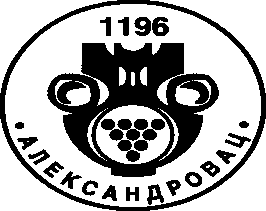 Република СрбијаОПШТИНА  АЛЕКСАНДРОВАЦ ОПШТИНСКА  УПРАВАБрој:404-161-10/2019Датум:11.06.2019.године.Адреса:ул. Јаше Петровића бр.26, 37230  А л е к с а н д р о в а цE-mail: nabavke@aleksandrovac.rsПИБ:100369374, МБ:07194838Тел: 037-3751 145Прва измењена КОНКУРСНА ДОКУМЕНТАЦИЈАЗА ЈАВНУ НАБАВКУ ВЕЛИКЕ ВРЕДНОСТИ РАДОВА БРОЈ: ЈН 1.3.17.Р/2019-САНАЦИЈА  ЛОКАЛНИХ ПУТЕВА (ГОРЊА ВЕЛИКА ВРБНИЦА 1 И 2, ДОЊИ ВРАТАРИ И ЛЕСЕНОВЦИ)Александровац 2019. године      На основу члана 32. и 61. Закона о јавним набавкама  („Службени гласник РС“, бр. 124/12, 14/2015 и 68/2015), члана 2. Правилника о обавезним елементима конкурсне документације у поступцима јавних  набавки и начину доказивања испуњености услова („Службени гласник РС“, бр. 86/2015) и Одлуке о покретању отвореног поступка за јавну набавку радова велике вредности, редни број ЈН 1.3.17.Р/2019, деловодни број 404-161-1/2019 од 09.05.2019.године, Наручилац Општинска управа општине Александровац  је припремилаКОНКУРСНУ ДОКУМЕНТАЦИЈУЗА НАБАВКУ РАДОВА У ОТВОРЕНОМ ПОСТУПКУ РЕДНИ БРОЈ ЈАВНЕ НАБАВКЕ: 1.3.17.Р/2019Конкурсна документација садржи позив за подношење понуда и:     Напомена: Конкурсна документација садржи 59 стране.На основу члана 55. став 1. тачка 2. члана 57. и члана 60. став 1. тачка 1. Закона о јавним набавкама (“Службени гласник РС” број 124/12, 14/15 и 68/15) и Одлуке о покретању отвореног поступка за јавну набавку радова велике вредности редни број ЈН 1.3.17.Р/2019, деловодни број 404-161-1/2019 од 09.05.2019.године,ОПШТИНСКА УПРАВА ОПШТИНЕ АЛЕКСАНДРОВАЦ  Александровац,  ул. Јаше Петровића, број 26у п у ћ у ј еПОЗИВ  бр.  ЈН 1.3.17.Р/2019за прикупљање понуда у отвореном поступку јавне набавке радова -Санација  локалних путева(Горња В. Врбница 1 и 2, Доњи Вратари и Лесеновци)Наручилац Општинска управа Општине  Александровац, позива све заинтересоване понуђаче да доставе понуду за:Санацију локалних путева (Горња В. Врбница 1 и 2, Доњи Вратари и Лесеновци),  под  условима из овог позива и конкурсне документације за предметну јавну набавку.Врста поступка јавне набавке: отворени поступак.Предмет јавне набавке: Санација  локалних путева  (Горња В. Врбница 1 и 2, Доњи Вратари и Лесеновци).  Радови се изводе на територији  општине Александровац.Назив односно ознака из општег речника јавних набавки: 45233120-радови на изградњи путева. Право учешћа у поступку имају сва заинтересована правна и физичка лица која испуњавају обавезне услове из члана 75. став 1. Закона о јавним набавкама, и додатне услове који су у складу са чланом 76. став 2. Закона о јавним набавкама прецизирани конкурсном документацијом.Доказивање испуњености  обавезних услова из члана 75. став 1. и члана 76. Закона о јавним набавкама, понуђач доказује достављањем доказа који су у складу са законом прецизирани и наведени у конкурсној документацији за предметну јавну набавку.Заинтересована лица могу извршити увид и преузети конкурсну документацију у просторијама Општинске управе Општине Александровац, на адреси: ул. Јаше Петровића, бр.26, 37230 Александровац, сваког радног дана од 08,00 до 14,00 часова. Увид и преузимање конкурсне документације може се вршити сво време док тече рок за подношење понуда. Преузимање конкурсне документације може се извршити и са Портала Управе за јавне набавке.Рок за подношење понуда је 30 дана од дана објављивања позива за подношење понуда на Порталу Управе за јавне набавке, до 13,00 часова последњег дана рока (14.06.2019.године). Уколико рок истиче на дан који је нерадни или на дан који је државни празник, као последњи дан рока сматраће се први следећи радни дан до 13,00 часова.Понуде поднете по истеку датума и сата одређених у овом позиву, сматраће се неблаговременим и биће по окончању поступка отварања понуда, враћене неотворене понуђачима, са назнаком да су поднете неблаговремено.Понуде се достављају  у затвореној коверти поштом или лично на адресу наручиоца, са назнаком „НЕ ОТВАРАТИ–Понуда за јавну набавку бр. ЈН 1.3.17.Р/2019–Санација  локалних путева  (Горња В. Врбница 1 и 2, Доњи Вратари и Лесеновци)''. На полеђини коверте навести назив и адресу понуђача. Понуда са варијантама није дозвољена.Јавно отварање понуда обавиће се последњег дана истека рока за пријем понуда, у 14,00 часова, на адреси Наручиоца радова из тачке 7. овог позива. О отварању понуда се сачињава записник, сагласно члану 104. Закона о јавним набавкама.Право учешћа на отварању понуда имају овлашћени представници понуђача, што ће доказати предајом потписаног и овереног пуномоћја у оригиналу. Факсови и фотокопије се неће уважити.           Избор најповољнијег понуђача извршиће се на основу критеријума „најнижа понуђена цена'' без ПДВ-а. Одлука о избору најповољније понуде биће донета најкасније у року од 20 дана од дана отварања понуда.Наручилац задржава право да одустане од доделе уговора за предметну јавну набавку, уколико се измене околности под којима је покренут поступак јавне набавке, у случају пријема неисправних, неодговарајућих и неприхватљивих понуда или одустане из било ког другог разлога.Сва додатна објашњења у вези увида и преузимања конкурсне документације за јавну набавку која је предмет овог позива могу се добити на телефон: 037/ 3751-145. Особа за контакт: Ивљанин Светлана.       I  ОПШТИ ПОДАЦИ О ЈАВНОЈ НАБАВЦИ1.Наручилац  јавне  набавке: Општинска управа  Општине  Александровац, са седиштем у     Александровцу,  ул. Јаше Петровића,  бр. 26.  2. Врста поступка јавне набавке: Отворени поступак.II  ПРЕДМЕТ ЈАВНЕ НАБАВКЕ: Радови. Опис предмета јавне набавке: Санација  локалних путева (Горња В. Врбница 1 и 2, Доњи Вратари и Лесеновци).  Назив односно ознака из општег речника јавних набавки: 45233120-радови на изградњи путева.Подаци о плаћању, подаци из финансијског плана и плана набавки наручиоца:	-Финансирање јавне набавке се  врши из Буџета општине Александровац  сагласно              Финансијском плану наручиоца  за 2019.годину.   	-Економска класификација 511, конто  511300. -Јавна набавка предвиђена је у Годишњем  плану  јавних  набавки за 2019.годину  у табели 1,       одељак–радови, редни број 1.3.17. Опис сваке партије, ако је предмет јавне набавке обликован по партијама:           Ова јавна набавка је формирана као јединствена набавка.III ВРСТА, ТЕХНИЧКЕ КАРАКТЕРИСТИКЕ (СПЕЦИФИКАЦИЈЕ), КВАЛИТЕТ,     КОЛИЧИНА И ОПИС РАДОВА, НАЧИН СПРОВОЂЕЊА КОНТРОЛЕ И       ОБЕЗБЕЂИВАЊА ГАРАНЦИЈЕ КВАЛИТЕТА, РОК ИЗВРШЕЊА И МЕСТО      ИЗВРШЕЊА     1.Врста, опис и количина радова дати су у предмеру радова који је саставни део конкурсне    документације.    Трасе локалних путева  који се планирају за Санацију  локалних путева (Горња В.Врбница 1 и 2,    Доњи Вратари и Лесеновци)  су: 	 1.Горња В. Врбница 1.........................................................................................................................L=150,00 m';	 2.Горња В. Врбница 2.........................................................................................................................L=360,00 m';	 3.Доњи Вратари...................................................................................................................................L=100,00 m';               4.Лесеновци..........................................................................................................................................L=200,00 m'.	 2.При извођењу радова на  Санацији  локалних путева (Горња В. Врбница 1 и 2, Доњи Вратари и    Лесеновци) у Александровцу извођач је дужан да се придржава техничких прописа и стандарда     који регулишу ову врсту радова;3.Наручилац радова ће обезбедити стручни надзор, који ће вршити надзор и контролу над извођењем     радова;4.Извођач је дужан да при извођењу радова користи материјале доброг квалитета у складу са   важећим стандардима;5.Радови на Санација  локалних путева  (Горња В. Врбница 1 и 2, Доњи Вратари и Лесеновци),     ће се изводити у складу са  уговором о извођењу радова;6.Понуђач је дужан да у циљу сачињавања што прецизније понуде изврши увид на лицу места ради    сагледавања технолошког приступа радовима и исти укалкулише у понуђене цене. Време обиласка    предметне трасе пријавити Наручиоцу дан пре;      IV  УСЛОВИ ЗА УЧЕШЋЕ У ПОСТУПКУ ЈАВНЕ НАБАВКЕ ИЗ ЧЛАНА 75. И 76. ЗАКОНА             О ЈАВНИМ НАБАВКАМА (У ДАЉЕМ ТЕКСТУ: ЗАКОН) И УПУТСТВО КАКО СЕ              ДОКАЗУЈЕ  ИСПУЊЕНОСТ ТИХ  УСЛОВА             1. Услови за учешће у поступку јавне набавке1.1. Обавезни услови за учешће у поступку јавне набавке  из члана 75. Закона:Понуђач у поступку јавне набавке мора испуњавати следеће обавезне услове: 1.1.1. Да је регистрован код надлежног органа, односно, уписан у одговарајући регистар. 1.1.2. Да он (понуђач) и његов законски заступник није осуђиван за неко од кривичних дела као члан организоване криминалне групе, да није осуђиван за кривична дела против привреде, кривична дела против животне средине, кривично дело примања или давања мита, кривично дело преваре.1.1.3. Да је измирио доспеле порезе, доприносе и друге јавне дажбине у складу са прописима Републике Србије или стране државе када има седиште на њеној територији.Понуђач је у обавези да достави доказе о измирењу свих доспелих пореза, доприноса и других јавних дажбина, чији је обвезник, у складу са важећим прописима Републике Србије или стране државе када има седиште на њеној територији, што значи не само на територији где има регистровано седиште већ и уколико има обавезу измирења одређених јавних дажбина и према другим локалним самоуправама сходно Закону о финансирању локалне самоуправе. 1.1.4. Да поштује обавезе које произилазе из важећих прописа о заштити на раду, запошљавању и условима рада, заштити животне средине, као и да нема забрану обављања делатности која је на снази у време подношења понуде. 1.2. Додатни услови за учешће у поступку јавне набавке из члана 76. Закона, које је       Наручилац одредио:Понуђач у поступку јавне набавке мора ипуњавати следеће додатне услове:1.2.1. Да је у претходне 3 обрачунске године (2015, 2016. и 2017.) остварио укупан пословни приход у износу од најмање 16.000.000,00 динара.1.2.2. Да има најмање 16 запослених радника у радном односу запослених на неодређено време или ангажованих по неком другом правном основу, од којих:                                       -1 дипломирани грађевински инжењер са лиценцом 412 или 415 или 418 или 812 и радним искуством од најмање 5 година,-1 грађевински техничар (ССС)  и                                                                                                                                                                                  -14 радника (квалификовани руковаоци грађевинских машина и остали радници). 1.2.3. Да располаже (по основу власништва, закупа, лизинга) са потребним техничким капацитетом: -багер-скип ............................................комада 1; -булдозер................................................комада 1; -камион кипер........................................комада 4; -грејдер...................................................комада 1; -цистерна за воду....................................комада 1; -ваљак 11 тона вибрациони...................комада 1; -ваљак од 1 до 2 тоне.............................комада 1; -ваљак са гуменим точковима..............комада 1; -финишер................................................комада 1; -миксер....................................................комада 1; -утоварна лопата....................................комада 1.1.2.4. Да је у претходних 5 година (2014, 2015, 2016, 2017, 2018) изводио радове на путевима и улицама (ревитализација, санација, реконструкција и изградња путева и улица као и летње редовно и периодично одржавање путева и улица), у укупном износу од минимум 30.000.000,00 динара. 1.3. Услови које мора да испуни подизвођач у складу са чланом 80. Закона:1.3.1. Да је регистрован код надлежног органа, односно, уписан у одговарајући регистар. 1.3.2. Да он (понуђач) и његов законски заступник није осуђиван за неко од кривичних дела као члан организоване криминалне групе, да није осуђиван за кривична дела против привреде, кривична дела против животне средине, кривично дело примања или давања мита, кривично дело преваре.1.3.3. Да је измирио доспеле порезе, доприносе и друге јавне дажбине у складу са прописима Републике Србије или стране државе када има седиште на њеној територији.                                                  Подизвођач је у обавези да достави доказе о измирењу свих доспелих пореза, доприноса и других јавних дажбина, чији је обвезник, у складу са важећим прописима Републике Србије или стране државе када има седиште на њеној територији, што значи не само на територији где има регистровано седиште већ и уколико има обавезу измирења одређених јавних дажбина и према другим локалним самоуправама сходно Закону о финансирању локалне самоуправе.1.3.4. Да поштује обавезе које произилазе из важећих прописа о заштити на раду, запошљавању и условима рада, заштити животне средине, као и да нема забрану обављања делатности која је на снази у време подношења понуде. 1.4. Услови које мора да испуни сваки од понуђача из групе понуђача у складу са чланом 81. Закона:1.4.1. Да је регистрован код надлежног органа, односно, уписан у одговарајући регистар. 1.4.2. Да он (понуђач) и његов законски заступник није осуђиван за неко од кривичних дела као члан организоване криминалне групе, да није осуђиван за кривична дела против привреде, кривична дела против животне средине, кривично дело примања или давања мита, кривично дело преваре.1.4.3. Да је измирио доспеле порезе, доприносе и друге јавне дажбине у складу са прописима Републике Србије или стране државе када има седиште на њеној територији.Понуђач из групе понуђача је у обавези да достави доказе о измирењу свих доспелих пореза, доприноса и других јавних дажбина, чији је обвезник, у складу са важећим прописима Републике Србије или стране државе када има седиште на њеној територији, што значи не само на територији где има регистровано седиште већ и уколико има обавезу измирења одређених јавних дажбина и према другим локалним самоуправама сходно Закону о финансирању локалне самоуправе.1.4.4. Да поштује обавезе које произилазе из важећих прописа о заштити на раду, запошљавању и условима рада, заштити животне средине, као и да нема забрану обављања делатности која је на снази у време подношења понуде.     2. Упутство о доказивању обавезних услова из члана 75. Закона 2.1. Доказивање испуњености обавезних услова из члана 75. Закона за правна лица као      понуђача Испуњеност обавезних услова за учешће у поступку јавне набавке, правно лице као понуђач, доказује достављањем следећих доказа: 2.1.1. Извода из регистра Агенције за привредне регистре, односно извода из регистра надлежног Привредног суда.2.1.2. Извода из казнене евиденције, односно уверења надлежног суда и надлежне  полицијске управе Министарства унутрашњих послова да правно лице и његов законски заступник није осуђиван за неко од  кривичних дела као члан организоване криминалне групе, да није осуђиван за неко од кривичних дела против привреде, кривична дела против животне средине, кривично дело примања или давања мита, кривично дело преваре, и то:                                                                                                                                             	-уверење Основног суда, на чијем подручју је седиште домаћег правног лица, односно седиште представништва или огранка страног правног лица, да правно лице није осуђивано за неке од кривичних дела из надлежности овог суда;       											-уверење Посебног одељења (за организовани криминал) Вишег суда у Београду да правно лице није осуђивано за неке од  кривичних дела  из надлежности овог суда.			           	                                                        	За законског заступника:                                                                                                                       	-извод из казнене евиденције -уверење надлежне Полицијске управе-МУП-а,  (према месту рођења или пребивалишта ) да законски заступник (ако их има више-за сваког од њих) није осуђиван за неко од кривичних дела као члан организоване криминалне групе, да није осуђивано за кривична дела против привреде, кривична дела против животне средине, кривична дела примања или давања мита и кривично дело преваре. 2.1.3. Уверење пореске управе Министарства  финансија и привреде да је измирио доспеле порезе и доприносе и Уверење надлежне управе локалне самоуправе да је измирио обавезе по основу изворних локалних јавних прихода или потврду Агенције за приватизацију да се понуђач налази у поступку приватизације. 2.1.4. Изјаве о  поштовању обавеза које произилазе из важећих прописа  о заштити на раду, запошљавању и условима рада, заштити животне средине, као и да  нема забрану обављања делатности  која је на снази у време подношења понуде (Образац број 18). Доказ из тачке 2.1.2. и 2.1.3. не може бити старији од 2 месеца пре отварања понуда.2.2. Доказивање испуњености обавезних услова из члана 75. Закона за предузетнике као      понуђаче Испуњеност обавезних услова за учешће у поступку јавне набавке, предузетник као понуђач, доказује достављањем следећих доказа: 2.2.1. Извода из регистра Агенције за привредне регистре, односно извода из одговарајућег регистра.2.2.2. Извода из казнене евиденције, односно уверења надлежне полицијске управе Министарства унутрашњих послова (према месту рођења или пребивалишта) да није осуђиван за неко од кривичних дела као члан организоване криминалне групе, да није осуђиван за неко од кривичних дела против привреде, кривична дела против  животне средине, кривично дело примања или давања мита, кривично дело преваре.2.2.3. Уверење Пореске управе Министарства финансија  да је измирио доспеле порезе и доприносе и уверења надлежне управе локалне самоуправе да је измирио обавезе по основу изворних локалних јавних прихода. 2.2.4. Изјаве о  поштовању обавеза које произилазе из важећих прописа  о заштити на раду, запошљавању и условима рада, заштити животне средине, као и да  нема забрану обављања делатности  која је на снази у време подношења понуде (Образац број 18). Доказ из тачке 2.2.2. и 2.2.3. не може бити старији од 2 месеца пре отварања понуда. 2.3. Доказивање испуњености обавезних услова из члана 75. Закона за физичка лица као      понуђача Испуњеност обавезних услова за учешће у поступку јавне набавке, физичко лице као понуђач, доказује достављањем следећих доказа: 2.3.1. Извода из казнене евиденције, односно уверења надлежне полицијске управе Министарства унутрашњих послова (према месту рођења или пребивалишту) да није осуђиван за неко од кривичних дела као члан организоване криминалне групе, да није осуђиван за кривична дела против привреде, кривична дела против  животне средине, кривично дело примања или давања мита, кривично дело преваре. 2.3.2. Уверење Пореске управе Министарства финансија  да је измирио доспеле порезе и доприносе и уверења надлежне управе локалне самоуправе да је измирио обавезе по основу изворних локалних јавних прихода. 2.3.3. Изјаве о  поштовању обавеза које произилазе из важећих прописа  о заштити на раду, запошљавању и условима рада, заштити животне средине, као и да  нема забрану обављања делатности  која је на снази у време подношења понуде (Образац број 18). Доказ из тачке 2.3.1. и 2.3.2. не може бити старији од 2 месеца пре отварања понуда. Упутство о доказивању додатних услова из члана 76. ЗаконаИспуњеност додатних услова за учешће у поступку јавне набавке понуђач доказује достављањем следећих доказа:3.1.Правна лица: Извештај о бонитету за јавне набавке-БОН ЈН (трећи део-сажети биланс успеха,  А приходи и расходи из редовног пословања -I пословни приходи)-издат од стране Агенције за привредне регистре -Регистар финансијских извештаја и података о бонитету правних лица и предузетника.                                                         Предузетници:Привредни субјекат који није у обавези да утврђује финансијски резултат пословања (паушалац )доставља потврду пословне банке о оствареном укупном промету на пословном -текућем рачуну. 3.2. За  запослене: Изјава о кадровским капацитетима понуђача -Списак запослених радника   по квалификационој структури  који ће бити ангажовани на извођењу радова који су предмет јавне набавке (образац бр. 13 из ове конкурсне документације).-фотокопије личне лиценце 412 или 415 или 418.-фотокопија уговора о раду и М-А обрасца за носиоца лиценце који су код понуђача запослени. Фотикопија уговора о делу / уговора о обављању привремених и повремених послова или другог уговора о радном ангажовању и одговарајући М образац у складу са Законом о раду односно Законом о доприносима и обавезном социајлном осигурању за запослене који нису запослени код понуђача.3.3. Фотокопије књиговодствених картица основних средства или фотокопије пописних листа на којима ће видно бити означена техничка опрема, потписане од стране овлашћеног лица и оверене печатом, састављене на дан 31.12.2018.године. За основна средства набављена од 01.01.2019. године доставити рачун и отпремнице или уговор о закупу опреме или лизингу уколико опрема није у власништву понуђача (само за тражени технички капацитет). Уговор о закупу у прилогу мора имати последњу пописну листу закуподавца или рачун и отпремницу уколико је средство набављено од стране закуподавца након 01.01.2019.године. Фотокопије полиса обавезног осигурања возила и фотокопије очитаних саобраћајних дозвола важећих на дан отварања понуда у складу са Законом о безбедности саобраћаја на путевима и Правилника о регистрацији моторних и прикључних возила. Уз наведено се прилаже изјава (образац број 14) да Понуђач поседује тражену опрему у исправном стању за све време трајања уговора.3.4. Списак радова у предходних 5 година (2014, 2015, 2016, 2017, 2018) на путевима и улицама (ревитализација, санација, реконструкција и изградња путева и улица као и летње редовно и периодично одржавање путева и улица), у укупном износу од минимум 30.000.000,00 динара уз обавезне потврде о извршеним пословима, са износима, датумима уговора, времену извршења уговора, називу предмета уговора који садржи опис радова, издате, потписане и оверене печатом од стране наручилаца. Потврде могу да се односе на било коју од наведених година или на сваку наведену годину. Уз сваку потврду-референцу обавезно је достављање и копије уговора са окончаном ситуацијом о изведеним радовима.Потврде Наручилаца о реализацији закључених уговора (потврда за референце) могу бити на оригиналном обрасцу из конкурсне документације или издате од стране других наручилаца на њиховим обрасцима, при чему такве потврде морају имати све елементе које садржи образац потврде из конкурсне документације и то: назив и адресу наручиоца, назив и седиште понуђача, облик наступања за радове за које се издаје потврда, изјава да су радови за потребе тог наручиоца извршени у уговореном року, врста радова, уговорена вредност, број и датум уговора, изјава да се потврда издаје ради учешћа на тендеру и у друге сврхе се не може користити и да се даје под пуном материјалном и кривичном одговорношћу, контакт особа наручиоца и телефон и потпис овлашћеног лица и печат наручиоца. Прилог уз овај доказ су обрасци бр. 11. и бр. 12. из ове конкурсне документације.      Обавезне услове сваки понуђач, подизвођачи и чланови групе понуђача морају испуњавати засебно, а додатне услове мора испуњавати понуђач ако наступа самостално и ако наступа са подизвођачима  (подизвођачи не могу испуњавати додатне услове уместо понуђача), и чланови групе понуђача испуњавају заједнички. Уколико група понуђача подноси заједничку понуду, обавезно је достављање споразума којим се понуђачи из групе међусобно и према наручиоцу обавезују на извршење јавне набавке, а који обавезно садржи податке који су дефинисани овом конкурсном документацијом.           Финансијско обезбеђење: Понуђач који наступа самостално, понуђач који наступа са подизвођачима, односно група понуђача је у обавези да уз понуду достави:			                                                   -оригинално  обавезујуће писмо о намерама банке за издавање неопозиве и безусловне гаранције за добро извршење посла, плативе на први позив без приговора у износу од 10 % од вредности уговора без  зарачунатог  ПДВ-а  и са роком важности 60 дана дуже од уговореног рока за завршетак радова.           Понуђачи који су регистровани у Регистру понуђача који води Агенција за привредне регистре  не морају да доставе доказе из члана 77. ст.1. тач.  од 1) до 3).              Понуђач има обавезу да у понуди јасно наведе да се налази у Регистру понуђача, уколико на тај начин жели да докаже  испуњеност услова из члана 75. став 1. тач. 1) до 3)  Закона о јавним набавкама (Изјава на меморандуму понуђача или копија решења из Агенције за привредне регистре).           Услов из члана 75. став 1. тачка 5) Закона о јавним набавкама  дужан је да испуни понуђач из групе понуђача којем је поверено извршење дела набавке  за који је неопходна испуњеност тог услова.        Ако је за извршење дела јавне набавке  чија вредност не прелази 10% укупне вредности јавне набавке потребно испунити обавезан услов из члана 75.тачка 5) Закона о јавним набавкама понуђач може доказати испуњеност тог услова преко подизвођача којем је поверио извршење тог дела набавке.	        Понуђач је дужан да у оквиру своје понуде достави изјаву да је поштовао све обавезе које произилазе из важећих прописа о заштити на раду, запошљавању и условима рада, заштити животне средине као и да нема забрану обављања делатности која је на снази у време подношења понуде (Образац број 18).       Докази о испуњености услова могу се достављати у неовереним копијама, а наручилац  може пре доношења одлуке о додели уговора, захтевати од понуђача, чија је понуда на основу извештаја комисије за јавну набавку оцењена као најповољнија, да достави на увид оригинал или оверену копију свих или појединих доказа.       Понуђач је дужан да без одлагања писмено обавести наручиоца а најкасније у року од 5 дана од дана настанка промене о било којој промени у вези са испуњеношћу услова  из поступка јавне набавке, која наступа до доношења одлуке, односно закључења уговора, односно током важења уговора о јавној набавци и да је документује на прописани начин.Понуде се припремају у складу са позивом и конкурсном документацијом за предметну јавну набавку, објављени на Порталу Управе за јавне набавке. Подносилац понуде сноси све трошкове припремања и достављања понуде. Заинтересовано лице може, у писаном облику, тражити од Наручиоца додатне информације или појашњења у вези са припремањем и подношењем понуде, најкасније 5 (пет) дана пре истека рока за подношење понуда. Комуникација у вези са додатним информацијама, појашњењима и одговорима врши се на начин одређен чланом 20. Закона о јавним набавкама. Пожељно је да понуда буде увезана траком у целину која је осигурана печатом тако да се не могу накнадно убацивати, одстрањивати или замењивати појединачни листови. V  КРИТЕРИЈУМ ЗА ДОДЕЛУ УГОВОРА-Елемент критеријума на основу ког се додељује уговор и методологија за доделу бодова:Критеријум за доделу уговора је: најнижа понуђена цена.Број бодова за наведени критеријум  ће се израчунавати на следећи начин:Број бодова за понуђену цену:Код овог критеријума упоређиваће се укупна цена радова   без ПДВ-а  из понуде међу појединачним понудама.                                                                                             Могућ број  бодова код овог критеријума је од 0-100 бодова.	                                                     Бодови по овом критеријуму израчунавају се по обрасцу:			 	                     Број бодова= 100 х најнижа понуђена цена на тендеру / цена конкретног понуђача.  -Елемент критеријума односно начин на основу којег ће наручилац извршити доделу уговора у ситуацији када постоје две или више понуда са једнаким бројем бодова или истом понуђеном ценом:							У  ситуацији када постоје две или више понуда са  истом ценом, наручилац ће избор најновољније понуде извршити на тај начин што ће изабрати понуду понуђача који понуди  краћи рок извођења радова.Ако је исти и рок извођења радова Наручилац ће изабрати оног Понуђача који понуди дужи гарантни рок.  VI  ОБРАСЦИ КОЈИ ЧИНЕ САСТАВНИ ДЕО ПОНУДЕОБРАЗАЦ 1. - за оцену испуњености услова из члана 75. и 76. Закона о јавним набавкама                                 	             (за понуђача, подизвођача и члана групе понуђача) Датум:_____________________                       М.П.                            Потпис овлашћеног лица	_______________________ОБРАЗАЦ 1.а. Образац за оцену испуњености обавезних услова из члана 75. Закона о јавним набавкама (за подизвођача) Датум:_____________________                       М.П.                          Потпис овлашћеног лица	_____________________НАПОМЕНА: Образац оверава овлашћено лице понуђача за сваког подизвођача.                          Образац копирати у потребном броју примерака за сваког подизвођача.ОБРАЗАЦ 1.б Образац за оцену испуњености обавезних услова из члана 75. Закона о јавним набавкама (за члана групе понуђача) Датум:_____________________                        М.П.                          Потпис овлашћеног лица	_____________________НАПОМЕНА: Образац оверава сваки члан групе понуђача.                          Образац копирати у потребном броју примерака за сваког члана групе понуђача.ОБРАЗАЦ  2. ПОДАЦИ О ПОНУЂАЧУ Назив понуђача: _________________________________________________________________________________ Адреса понуђача: _________________________________________________________________________________Одговорно лице (потписник уговора) _________________________________________________________________________________ Матични број понуђача: _________________________________________________________________________________Порески идентификациони број понуђача (ПИБ): _________________________________________________________________________________ Име особе за контакт: _________________________________________________________________________________Електронска адреса понуђача (e-mail): _________________________________________________________________________________ Телефон: _________________________________________________________________________________ Телефакс: _________________________________________________________________________________Број рачуна понуђача и назив банке: _________________________________________________________________________________ Датум:_____________________                            М.П.                                   Потпис овлашћеног лица	_____________________ОБРАЗАЦ 3. ИЗЈАВА ПОНУЂАЧА  ДА ИЗВРШЕЊЕ НАБАВКЕ НЕЋЕ ДЕЛИМИЧНО ПОВЕРИТИ ПОДИЗВОЂАЧУ            У вези са позивом за подношење понуда у отвореном поступку објављеним на Порталу јавних набавки, дана 15.05.2019.године за набавку Санација  локалних путева (Горња В. Врбница 1 и 2, Доњи Вратари и Лесеновци), изјављујемо да извршење набавке нећемо делимично поверити подизвођачу. Датум:_____________________                              М.П.                          Потпис овлашћеног лица                                                                                               _____________________ОБРАЗАЦ 4. ИЗЈАВА ПОНУЂАЧА ДА ЋЕ ИЗВРШЕЊЕ НАБАВКЕ ДЕЛИМИЧНО ПОВЕРИТИ ПОДИЗВОЂАЧУ               У вези са позивом за подношење понуда у отвореном поступку објављеним на Порталу јавних набавки, дана 15.05.2019.године за набавку Санација  локалних путева (Горња В. Врбница 1 и 2, Доњи Вратари и Лесеновци), изјављујемо да ћемо извршење набавке делимично поверити подизвођачу и у наставку наводимо њихово учешће по вредности:  у понуди подизвођач_________________________________у укупној вредности понуде учествује у делу___________________________________________________________________________ у износу од ___________________________динара што износи _________% вредности понуде,  у понуди подизвођач_________________________________у укупној вредности понуде учествује у делу_______________________________________________________________________________у износу од ___________________________динара што износи _________% вредности понуде,  у понуди подизвођач_________________________________у укупној вредности понуде учествује у делу_______________________________________________________________________________у износу од ___________________________динара што износи _________% вредности понуде.Датум:_____________________                              М.П.                          Потпис овлашћеног лица                                                                                               _____________________ОБРАЗАЦ 5. ПОДАЦИ О ПОДИЗВОЂАЧУ Назив подизвођача: _________________________________________________________________________________ Адреса подизвођача: _________________________________________________________________________________Матични број подизвођача: _________________________________________________________________________________Порески идентификациони број подизвођача (ПИБ): _________________________________________________________________________________ Име особе за контакт: _________________________________________________________________________________Електронска адреса подизвођача (e-mail): _________________________________________________________________________________ Телефон: _________________________________________________________________________________ Телефакс: _________________________________________________________________________________Датум:_____________________                                 М.П.                          Потпис овлашћеног лица	_____________________Напомена: Образац копирати у потребном броју примеракаОБРАЗАЦ 6. _________________________         ____________________________     _________________________            (Назив понуђача)                                (Назив понуђача)                            (Назив понуђача) _________________________         ____________________________     _________________________            (Назив понуђача)                                (Назив понуђача)                            (Назив понуђача) ИЗЈАВА О ПОДНОШЕЊУ ЗАЈЕДНИЧКЕ ПОНУДЕ                 У вези са позивом за подношење понуда у отвореном поступку објављеним на Порталу јавних набавки, дана 15.05.2019.године, за набавку Санација  локалних путева (Горња В. Врбница 1 и 2, Доњи Вратари и Лесеновци), изјављујемо да заједно подносимо понуду. Датум: _________________                                                                                                           М.П.      Одговорно лице понуђача                                                                                                                          _______________________                                                                                                            М.П.      Одговорно лице понуђача                                                                                                                          _______________________                                                                                                            М.П.      Одговорно лице понуђача                                                                                                                          _______________________                                                                                                            М.П.      Одговорно лице понуђача                                                                                                          ______________________ОБРАЗАЦ 7. ПОДАЦИ О ПОНУЂАЧУ ИЗ  ЗАЈЕДНИЧКЕ ПОНУДЕ Назив понуђача: _________________________________________________________________________________ Адреса понуђача: _________________________________________________________________________________Одговорно лице (потписник уговора) _________________________________________________________________________________ Матични број понуђача: _________________________________________________________________________________Порески идентификациони број понуђача (ПИБ): _________________________________________________________________________________ Име особе за контакт: _________________________________________________________________________________Електронска адреса понуђача (e-mail): _________________________________________________________________________________ Телефон: _________________________________________________________________________________ Телефакс: _________________________________________________________________________________Број рачуна понуђача и назив банке: _________________________________________________________________________________ Датум:_____________________                              М.П.                                 Потпис овлашћеног лица	_____________________Напомена: Образац копирати у потребном броју примерака за сваког члана групе понуђачаОБРАЗАЦ 8. ПОНУДА Понуда бр. ______________од ____________ године, за јавну набавку радова- Санација  локалних путева  (Горња В. Врбница 1 и 2, Доњи Вратари и Лесеновци), број 1.3.17.Р/2019. Општи подаци о понуђачу Назив понуђача: _____________________________________________________________________________________ Адреса понуђача: _____________________________________________________________________________________Одговорно лице (потписник уговора) _____________________________________________________________________________________ Матични број понуђача: _____________________________________________________________________________________Порески идентификациони број понуђача (ПИБ): _____________________________________________________________________________________ Име особе за контакт: _____________________________________________________________________________________Електронска адреса понуђача (e-mail): _____________________________________________________________________________________ Телефон и телефакс: _____________________________________________________________________________________ Број рачуна понуђача и назив банке: _____________________________________________________________________________________ 2) Понуду дајем:    заокружити и податке уписати за а), б) или в)   а) самостално   б) са подизвођачем:  1. __________________________________________________________________________________  2. __________________________________________________________________________________  3. __________________________________________________________________________________   [навести назив и седиште свих подизвођача]    в) као заједничку понуду:  1. __________________________________________________________________________________  2. __________________________________________________________________________________  3. __________________________________________________________________________________    [навести назив и седиште свих учесника у заједничкој понуди] 3) Цена:4) Проценат вредности набавке који се поверава подизвођачу износи ____%, а односи се на део                предмета набавке: __________________________________________________________________ 5) Начин плаћања: У року од 45 календарских дана од дана испостављања месечних и окончане ситуације                               о изведеним  радовима.6) Рок извођења радова је-____ и словима (____________________________) календарских дана    рачунајући од дана увођења у посао (максимално може бити 60 (шездесет) календарских дана).7) Рок важења понуде износи 90 (деведесет) дана од дана отварања понуда. 8) Гарантни  рок  за  квалитет изведених  радова је ___ године (минимум 2 године) од дана    завршетка свих радова и предаје окончане ситуације.  Датум:_____________________                              М.П.                                  Потпис овлашћеног лица,	                                                                                                       ________________________ОБРАЗАЦ 9. ПРЕДМЕР И ПРЕДРАЧУН  РАДОВАЗА САНАЦИЈУ  ЛОКАЛНИХ ПУТЕВА  (Горња В. Врбница 1 и 2, Доњи Вратари и Лесеновци)ЈНВВ број 1.3.17.Р/20191. ПРЕДМЕР И ПРЕДРАЧУН                                                                                                                                                                                   за ивођење радова на санацији локалних путева Г.Врбница –деоница Белодинац Л=150,00 м и ширине Б=3,00 м2. ПРЕДМЕР и ПРЕДРАЧУН                                                                                                                            радова  за ивођење радова на санацији локалних путева Г.Врбница –деоница СебићиЛ=360,00 м и ширине Б=3,00Деоница према Чарету  Л=110,00Деоница према Војкану  Л=150,00Деоница према Миливоју  Л=100,00Р Е К А П И Т У Л А Ц И Ј А :Деоница према Чарету  Л=110,00  ........................................................_________________________Деоница према Војкану  Л=150,00 ......................................................._________________________Деоница према Миливоју  Л=100,00....................................................._________________________	Свега:__________________________ПДВ износ 20% __________________________                                                                       Укупно са ПДВ износом __________________________                                                                                                             Понуђач:                                                                                             ________________________3.  ПРЕДМЕР И ПРЕДРАЧУНза ивођење радова на санацији локалних путева Доњи Вратари, Зајићи и Милановићи, Л=100,00 м и ширине Б=3,00 м4.   ПРЕДМЕР И ПРЕДРАЧУН                                                                                                                                                                                 за ивођење радова на санацији локалних путева Лесеновци- Катанчевићи                                                            Л=200,00 м и ширине Б=3,00 мРЕКАПИТУЛАЦИЈА  САНАЦИЈА ЛОКАЛНИХ ПУТЕВАГ. В. Врбница  -деоница Белодинац   ............................................_______________________Г. В. Врбница  -деоница Себићи         ........................................... _______________________Доњи Вратари, Зајићи и Милановићи .......................................... _______________________Лесеновци, Катанчевићи    ............................................................ _______________________                                                                                                                                                                                                        ____________________________________________________________________________________                                                                                                                                                                                                            Свега: ______________________                                                                                          ПДВ износ 20%: _______________________                                                                     Укупна вредност са ПДВ-ом: _______________________                                                                                               Понуђач:                                                                                                   _______________________________ОБРАЗАЦ 10. СТРУКТУРА ПОНУЂЕНЕ ЦЕНЕ СА УПУТСТВОМ  КАКО ДА СЕ ПОПУНИДатум________________                                                                    Потпис овлашћеног лица                                                                                                                _______________________                                                                                  М.П.                                                                                                                                                                                                            	Уписати укупан износ понуђене цене  без ПДВ-а за сваку позицију посебно и укупан износ понуђене цене за све позиције збирно: без ПДВ-а, укупан ПДВ износ и укупан износ са ПДВ-ом.ОБРАЗАЦ 11. РЕФЕРЕНЦ ЛИСТА Листа радова у предходних 5 година (2014, 2015, 2016, 2017, 2018) на путевима и улицама (ревитализација, санација, реконструкција и изградња путева и улица као и летње редовно и периодично одржавање путева и улица), у укупном износу од минимум 30.000.000,00 динара са ПДВ-ом.Датум:_____________________                                       М.П.                          Потпис овлашћеног лица,	                                                                                                       _____________________Прилог: потврде за референцеОбразац копирати у довољном броју примеракаОБРАЗАЦ 12. Напомена: Уз потврду за референце обавезно приложити копију уговора са окончаном ситуацијом,                  за сваког наручиоца посебно. -Образац копирати у потребном броју примерака. ОБРАЗАЦ 13. Копирати у потребном броју примеракаОБРАЗАЦ 14.Копирати у потребном броју примеракаОБРАЗАЦ 15.ИЗЈАВА О МАТЕРИЈАЛУ    Под пуном материјалном и кривичном одговорношћу изјављујем да ћемо за реализацију предмета јавне набавке- Санација  локалних путева  (Горња В. Врбница 1 и 2, Доњи Вратари и Лесеновци), ЈН 1.3.17.Р/2019, наручиоца  радова Општинске  управе Општине Александровац, користити стандардизоване материјале.1.Подаци о каменом агрегату који ће се користити за реализацију предмета јавне набавке:-Адреса мајдана где се врши експлоатација и набавка каменог агрегата:____________________________ _________________________________________________________________________________________-Власништво мајдана одакле се врши експлоатација и набавка каменог агрегата:_____________________________________________________________________________________________________________ (навести да ли је власништво понуђача или другог лица)-Тачан назив и седиште, матични број и пиб предузећа т.ј. привредног субјекта чије је власништво мајдан одакле се врши експлоатација и набавка каменог агрегата:__________________________________________________________________________________________________________________________________-Основ коришћења каменог агрегата:__________________________________________________________(навести: власништво мајдана, закуп мајдана, куповина каменог агрегата и сл.)2.Подаци о асфалт-бетону који ће се користити за реализацију предмета јавне набавке:-Адреса асфалтне базе где се производи асфалт-бетон: __________________________________________-Власништво асфалтне базе:______________________________________________________________________________________________________ (навести да ли је власништво понуђача или другог лица)-Тачан назив и седиште, матични број и пиб предузећа т.ј. привредног субјекта чије је власништво асфалтна база одакле се врши набавка асфалт бетона:____________________________________________ ____________________________________________________________________________________________________________________________________________________________________________________-Основ коришћења асфалт бетона АБ-16: ______________________________________________________(навести: власништво асфалтне базе, закуп асфалтне базе, куповина асфалт-бетона и сл.) Такође, под пуном материјалном и кривичном одговорношћу изјављујем да за наведене материјале постоје сертификати квалитета и атести који се захтевају по важећим стандардима, прописима и мерама и на захтев наручиоца обавезујем се да ћу их доставити на увид наручиоцу.    Наведени материјали у потребним количинама за реализацију јавне набавке биће понуђачу на располагању за све време извођења радова.Датум________________                                                                     Потпис овлашћеног лица понуђача                                                                                        М.П.                    __________________________ОБРАЗАЦ 16. ОБРАЗАЦ ТРОШКОВА ПРИПРЕМЕ ПОНУДЕ 	Сагласно члану 61. став 4. тачке 8. Закона о јавним набавкама и члана 15. Правилника о обавезним елементима конкурсне документације у поступцима јавних набавки и начину доказивања услова, овим путем достављам трошкове припреме понуде у јавној набавци радова велике вредности, број ЈН 1.3.17.Р/2019-Санација  локалних путева (Горња В. Врбница 1 и 2, Доњи Вратари и Лесеновци).Пословно име и седиште понуђача____________________________________________________________________________________________________________________________________________________________	Трошкови припреме понуде износе _______________________ динара без пореза на додату вредност односно _____________________ динара са порезом на додату вредност, од чега:	-Остали трошкови износе _______________________ динара без пореза на додату вредност, односно __________________________ динара са порезом да додату вредност и исте  чине: _______________________________________________________________________________________________________________________________________________________________(уписати остале трошкове који нису наведени)Место и датум:			        М.П.					                                	                 __________________										__________________                                       _____________________________________________					                  (Потпис овлашћеног лица понуђача/носиоца посла)	Сагласно члану 88. Закона о јавним набавкама, трошкове припреме и подношења понуде сноси искључиво Понуђач и не може тражити од Наручиоца накнаду трошкова.ОБРАЗАЦ 17. ИЗЈАВА О НЕЗАВИСНОЈ  ПОНУДИ	Сагласно члану 61. став 4.тачка 9.Закона о јавним набавкама и члана 16. Правилника о обавезним елементима конкурсне документације у поступцима јавних набавки и начину доказивања испуњености услова, понуђач __________________________________________________________________________________(уписати пословно име и седиште понуђача) овим путем  изјављује под пуном  материјалном и кривичном одговорношћу и потврђује да је понуду поднео независно, без договора са другим понуђачима или заинтересованим лицима.Место и датум:			               М.П.________________________________________                                        _________________________________________					                  (Потпис овлашћеног лица понуђача/носиоца посла)ОБРАЗАЦ 18. ИЗЈАВА ПОНУЂАЧАу складу са  чл.75. став 2. Закона о јавним набавкама (''Сл.гласник РС'',број 124/12, 14/15 и 68/2015) и  чл. 17. став 1. тачка 5, чл. 18. став 1. тачка 5. и чл.19. став 1. тачка 4. Правилника о обавезним елементима конкурсне документације у поступцима јавних набавки и начину доказивања испуњености услова (,,Сл.гласник РС“, број 86/2015)	Под материјалном и кривичном одговорношћу изјављујем да сам при састављању понуде у поступку јавне набавке радова број 1.3.17.Р/2019- Санација  локалних путева (Горња В. Врбница 1 и 2, Доњи Вратари и Лесеновци), поштовао обавезе које произилазе из важећих прописа о заштити на раду, запошљавању и условима рада, заштити животне средине и гарантујем да немам забрану обављања делатности која је на снази у време подношења понуде. Датум________________                                М.П.                                       Потпис овлашћеног лица                              ______________________Напомена: Образац потписује и оверава овлашћено лице понуђача уколико наступасамостално или са подизвођачима, уколико наступа у групи, образац потписује 	 	       и оверава овлашћени члан групе понуђача.      VII МОДЕЛ  УГОВОРАУ Г О В О Р   О   И З В О Ђ Е Њ У   Р А Д О В А Уговорне стране:1.Општинска управа Општине Александровац		       улица Јаше Петровића, број 26, 37230 Александровац,                                 Матични број: 07194838, ПИБ-100369374,                                 Текући рачун број 840-48640-96, код        Управе за трезор, РЈ Александровац,       коју представља  начелник Иван Новаковић,  дипл.правник,        (у даљем тексту: ''Наручилац'')  и	                2. ___________________________________ из_____________________,	       	       Адреса:____________________________________________________,		       Матични број:________________, ПИБ:________________________,		       Текући рачун:_____________________, код_________________банке,		       коју представља: ___________________________________________,                                 (у даљем тексту: '' Извођач радова'').У случају подношења заједничке понуде групу понуђача чине:1.______________________________________________, са седиштем _________________________,  ПИБ ____________, матични број ______________.2.______________________________________________, са седиштем _________________________,   ПИБ ____________, матични број _____________.3.______________________________________________, са седиштем _________________________,           ПИБ ____________, матични број ______________.Извођач радова ће део уговорених радова извршити преко подизвођача: 1.______________________________________________, са седиштем _________________________,  ПИБ ____________, матични број ______________.2.______________________________________________, са седиштем _________________________,   ПИБ ____________, матични број _____________.3.______________________________________________, са седиштем _________________________,           ПИБ ____________, матични број ______________.ПРЕДМЕТ УГОВОРА ЈЕ: Санација  локалних путева (Горња В. Врбница 1 и 2, Доњи Вратари                                                 и Лесеновци)Члан 1.        Уговорне стране констатују да је:-Наручилац у складу са Законом о јавним набавкама (''Сл. гласник РС'', број 124/2012,14/2015 и 68/2015) спровео поступак јавне набавке број 1.3.17.Р/2019, чији је предмет Санација  локалних путева  (Горња В. Врбница 1 и 2, Доњи Вратари и Лесеновци).  -Извођач је доставио Понуду број _____________________ од __.__.2019. године која у потпуности испуњава услове из Конкурсне документације и која се налази у прилогу уговора и његов је саставни део;-Наручилац је дана __.__. 2019. године донео Одлуку број ____/___-_____ о додели уговора Извођачу, те се овај уговор закључује у складу са чланом 112. Закона о јавним набавкама.Члан 2.      Предмет уговора је  Санација  локалних путева  (Горња В. Врбница 1 и 2, Доњи Вратари и Лесеновци) и ближе је одређен усвојеном понудом  Извођача радова број _____________ од _______ 2019. године, која је дата у прилогу и чини саставни део Уговора са предмером и предрачуном радова.     Ради извршења радова који су предмет Уговора, Извођач радова се обавезује да обезбеди радну снагу, материјал, грађевинску и другу опрему, изврши грађевинске, грађевинско-занатске и припремно-завршне радове, као и све друго неопходно за потпуно извршење радова који су предмет овог уговора. Вредност радоваЧлан 3.      Вредност радова из члана 1. овог уговора износи:-без ПДВ-а:..................................................................................................................._______________  динара,  и словима: (_________________________________________________________);  - ПДВ износ 20%:.........................................................................................................._______________ динара,-Укупан износ са ПДВ-ом:............................................................................................_______________ динара,и словима: (_________________________________________________________).        Обрачун и плаћање ПДВ-а вршиће се у складу са Законом о ПДВ-у.       Уговорена цена је фиксна и не може се мењати услед повећања цене елемената на основу којих је одређена.        Осим вредности рада, добара и услуга неопходних за извршење уговора, цена обухвата и трошкове организације градилишта, осигурања и све остале зависне трошкове Извођача радова. Начин плаћањаЧлан 4.   Исплата за изведене радове  вршиће се Извођачу радова по испостављеним  привременим месечним ситуацијама о изведеним радовима и окончаној ситуацији у року од 45 календарских дана од дана испостављања ситуације.     Исплата за изведене радове ће се вршити по испостављеним ситуацијама о изведеним радовима, сачињеним на основу оверене грађевинске књиге и грађевинског дневника изведених радова, и  ценама из усвојене понуде са предмером и предрачуном  радова из члана 2. став 1. овог уговора.    Извођач  радова се обавезује да на оверу и плаћање Наручиоцу испоставља ситуације за изведене радове потписане и оверене  од стране стручног надзора Наручиоца.    Обавезе из уговора које доспевају у наредној буџетској години биће реализоване највише до износа средстава која ће им за ту намену бити одобрена у тој буџетској години-2020-ој.ГаранцијаЧлан 5.        Извођач радова се обавезује да Наручиоцу, у року од седам дана од дана потписивања уговора, достави гаранцију за добро извршење посла у висини од 10% од вредности уговорених радова без зарачунатог ПДВ-а, која мора трајати 60 дана дуже од дана  истека рока за  коначно извршење уговореног посла. Гаранција мора имати клаузуле: “неопозива”, “безусловна”, “платива на први позив”, “без права на приговор”.Рок извођења радоваЧлан 6.    Извођач радова се обавезује да уговорене радове изведе у року од ____ (__________________)   календарских дана рачунајући од дана увођења у посао. Члан 7.     У случају прекорачења рока из члана 6. овог уговора наручилац може за сваки дан закашњења  од извођача радова  наплатити 0,5‰ од укупног износа из члана 3. овог уговора, а не више од 5%. Окончана ситуација за изведене радове се трајно умањује за износ обрачунате уговорне казне, о чему ће наручилац извођача радова писмено обавестити.Члан 8.    Дан увођења у посао биће констатован у грађевинском дневнику. Од потписивања уговора до дана увођења у посао не може проћи више од 15 календарских дана.   Извођач радова је дужан да радове за које је добио налог изводи у континуитету, без застоја, како би радови били у целости окончани у најкраћем року који је потребан да се дати радови окончају. Обавезе ИзвођачаЧлан 9.         Извођач радова се обавезује: -да пре почетка извођења радова Наручиоцу достави решење о именовању одговорног извођача радова који поседује одговарајућу лиценцу одговорног извођача радова и то:  412-Одговорни извођач радова грађевинских конструкција и грађевинско-занатских радова на објектима нискоградње или 415- одговорни извођач радова саобраћајница или 418-Одговорни извођач радова друмских саобраћајница; -да се строго придржава мера заштите на раду; -да испуни све уговорене обавезе стручно, квалитетно, према важећим стандардима за ту врсту посла и у уговореном року; -да приликом извођења радова користи материјале доброг квалитета у складу са важећим стандардима, мора да има сертификате квалитета и атесте који се захтевају по важећим прописима и мерама за материјале које користи приликом извођења радова. Уколико Наручилац утврди да употребљени материјал не одговара стандардима и техничким прописима, он га одбија и забрањује његову употребу. У случају спора меродаван је налаз овлашћене организације за контролу квалитета. Извођач радова је дужан да о свом трошку обави одговарајућа испитивања материјала. Поред тога, он је одговоран уколико употреби материјал који не одговара квалитету; -да обезбеди довољну радну снагу на градилишту и благовремену испоруку уговореног материјала и опреме потребну за извођење уговором преузетих радова; -да обезбеди безбедност свих лица на градилишту, као и одговарајуће обезбеђење складишта својих материјала и слично, тако да се Наручилац ослобађа свих одговорности према државним органима, што се тиче безбедности, прописа о заштити животне средине, и радно-правних прописа за време укупног трајања извођења радова; -да уредно води грађевинску књигу и грађевински дневник радова са свим прилозима, који морају бити редовно потписивани од стране стручног надзора и одговорног руководиоца радова; -да омогући вршење стручног надзора над извођењем радова; -да поступи по свим основаним примедбама и захтевима Наручиоца датим на основу извршеног надзора и да у том циљу, у зависности од конкретне ситуације, о свом трошку, изврши поправку или рушење или поновно извођење радова, замену набављеног или уграђеног материјала, опреме,  или убрзања извођења радова када је запао у доцњу у погледу рокова извођења радова; -да уведе у рад више смена, продужи смену или уведе у рад више извршилаца, без права на повећање трошкова или посебне накнаде за то уколико не испуњава предвиђену динамику; -о свом трошку отклони сву штету трећим лицима, која настане за време и у вези са извођењем овде уговорених радова;-након завршетка радова уклони градилишне објекте, депоновани материјал и механизацију, одвезе шут и отпатке на депонију и уреди терен где су извођени радови.Обавезе НаручиоцаЧлан 10.   Наручилац се обавезује да Извођачу радова плати уговорену цену под условима и на начин одређен чланом 4. овог уговора и да од извођача радова по завршетку радова прими наведене радове.Гарантни рокЧлан 11.  Гарантни рок за квалитет изведених радова на Санацији  локалних путева  (Горња В. Врбница 1 и 2, Доњи Вратари и Лесеновци) износи ____ (______________) године од дана завршетка свих радова и предаје окончане ситуације. Члан 12.        У случају откривања недостатака у гарантном року, Наручилац  се обавезује да писмено о томе обавести Извођача радова, у року од 15 дана од дана сазнања за  недостатке.    Извођач радова се обавезује да у гарантном року, о свом трошку отклони све нађене недостатке, као и скривене мане, у супротном  Наручилац задржава право, да на терет Извођача радова ангажује другог Извођача радова за отклањање предметних недостатака.Вишкови, мањкови, хитни непредвиђени и накнадни радови  Члан 13.        Извођач радова је обавезан да најкасније до коначног обрачуна, достави наручиоцу преко надзорног органа, преглед вишкова и мањкова радова са количинама и уговореним јединичним ценама. Надзорни орган је у обавези да провери основаност истог, описе позиција и количине и исте овери ако не  прелазе уговорену вредност радова. У случају да вишкови радове прелазе уговорену вредност радова надзорни орган је дужан да достави мишљење са детљаним образложењем наручиоцу на усвајање, најкасније у року од десет дана од дана пријема.     По прихватању прегледа вишкова и мањкова радова од стране наручиоца, са извођачем радова ће се закључити Анекс овог уговора пре коначног обрачуна, односно испостављања окончане ситуације, под условом да вишак радова не прелази 10% од уговорених количина радова, односно 10% од уговорене цене. Јединичне цене из понуде су меродавне за обрачун вишка радова.          Вишкови или мањкови радова за чије извођење је Наручилац дао сагласност обрачунавају се и плаћају по уговореним фиксним јединичним ценама и стварним количинама изведених радова, а у складу са Посебним узансама о грађењу (''Службени лист СФРЈ'', бр. 18/77) (у  даљем тексту: Узансе).     Надзорни орган није овлашћен да без писане сагласности Наручиоца, одлучује у име наручиоца о цени, роковима, измени материјала који се уграђује и обиму неуговорених радова (вишкови радова), ако исти прелазе уговорену вредност радова.   Члан 14.     Наручилац може након закључења уговора о јавној набавци без спровођења поступка јавне набавке повећати обим предмета набавке, с тим да се вредност уговора може повећати  максимално до 5%  од укупне вредности првобитно закљученог уговора, при чему укупна вредност повећања уговора не може да буде већа од вредности из члана 39. став 1. Закона о јавним набавкама.Члан 15.      Извођач радова  може уз претходну сагласност  наручиоца и стручног надзора извести хитне непредвиђене радове, ако је њихово извођење нужно за стабилност објекта, безбедност људи и имовине или за спречавање штете, а изазвани су променом тла, појавом воде или другим ванредним или неочекиваним догађајима, који се нису могли предвидети током израде пројектне документације у складу са Посебним узансама о грађењу (''Службени лист СФРЈ'', бр. 18/77) и Законом о облигационим односима.      Извођач радова и стручни надзор су дужни да истог дана кад наступе околности из става 1. овог члана, о томе обавесте наручиоца.      Наручилац може раскинути уговор уколико би услед ових радова цена морала бити знатно повећана, о чему је дужан да без одлагања обавести извођача радова.Члан 16.     Накнадни радови су радови који нису уговорени и нису нужни за испуњење овог уговора.Примопредаја изведених радоваЧлан 17.       Код радова код којих је могуће урадити примопредају, она је обавезна.       Примопредаја радова се врши најкасније у року од 15 дана од дана завршетка радова.       Приликом примопредаје радова обавезно се сачињавају записник о примопредаји и записник о коначном обрачуну. У записник о примопредаји се обавезно уноси предмет или назив радова који се изводе, период у коме су радови извођени, запажања која се односе на квалитет и степен завршености истих. У записнику о коначном обрачуну врши се комплетно финансијско сравњавање и записнички то констатује. Раскид уговораЧлан 18.Наручилац има право на једностран раскид уговора у следећим случајевима, што Извођач радова признаје:1)ако Извођач радова касни са извођењем радова  дуже од 15 дана;2)ако Извођач радова не изводи радове у складу са понудом из члана 2. став 1. овог уговора и  одредбама овог уговора;3)ако Извођач радова изводи радове неквалитетно и не поступа по примедбама надзорног органа и    Наручиоца.       Уговор се раскида писменом изјавом намере, која се доставља Извођачу радова. Изјава мора да садржи основ, односно образложење за раскид уговора.      Уколико дође до раскида Уговора пре завршетка свих радова чије извођење је било предмет овог Уговора Наручилац  и Извођач радова ће сачинити Записник о до тада стварно изведеним радовима.     У случајевима из става 1. овог члана тачке 1), 2) и 3), Наручилац може да захтева накнаду штете, и то: у случају из тачке 1) до 5% укупне вредности овог уговора, осим ако се ради о вишој сили; из тачке 2) и 3) у висини вредности радова чије извођење је наложено. Извођач радова је дужан да поступи по захтеву у року од 15 дана од дана пријема захтева за накнаду штете, и са наведеним одредбама Извођач радова  је сагласан.Остале одредбеЧлан 19.     На све што није изричито регулисано овим Уговором, примениће се одредбе Закона о облигационим односима, Посебне узансе о грађењу(''Службени лист СФРЈ'', бр. 18/77) и други позитивни  прописи и пословни обичаји.Члан 20.         Уговорне стране су сагласне да ће све евентуалне спорове у вези овог или поводом овог Уговора решавати споразумно, а у супротном уговарају надлежност Привредног суда у Краљеву. 	 Овај уговор ступа на снагу даном потписивања од стране обе уговорне стране.Члан 21.         Уговорне стране су предњи Уговор прочитале, сагласне су да је њихова воља верно унета у Уговор, за свој га признају тако што га својеручно потписују и по 3 (три) примерка свака Уговорна страна задржава ради употребе.За Наручиоца,   Начелник Општинска управе                                                           За Извођача радова,________________________________      		                  _______________________________Иван Новаковић, дипл.правник                                                      одговорно лице (потписник  уговора)НАПОМЕНА: Уговор мора да се попуни, потпише и овери.VIII УПУТСТВО ПОНУЂАЧИМА КАКО ДА САЧИНЕ ПОНУДУПОДАЦИ О ЈЕЗИКУ НА КОМЕ ПОНУДА МОРА БИТИ САСТАВЉЕНАПонуда се  сачињава на српском језику и сва коресподенција у поступку јавне набавке  води се на српском језику. НАЧИН ПОДНОШЕЊА ПОНУДЕПонуде се достављају у затвореној коверти поштом или непосредно на адресу Наручиоца, са назнаком „НЕ ОТВАРАТИ–Понуда за јавну набавку бр. ЈН 1.3.17.Р/2019– Санација  локалних путева (Горња В. Врбница 1 и 2, Доњи Вратари и Лесеновци)''. На полеђини коверте навести назив и адресу понуђача. Понуде се достављају у затвореној коверти, затворена на начин да се приликом отварања понуда може са сигурношћу утврдити да се први пут отвара.Понуде се достављају путем поште или лично сваког радног дана од 07,00 до 15,00 часова, на адресу Наручиоца– Општинска управа Општине Александровац, ул. Јаше Петровића, број 26, 37230 Александровац. Крајњи рок за достављање понуда је 30 дана  од дана објављивања позива за подношење понуда на Порталу Управе за јавне набавке, до 13,00 часова последњег дана рока. Уколико рок истиче на дан који је нерадни или на дан који је државни празник, као последњи дан рока сматраће се први следећи радни дан до 13,00 часова. Понуде које стигну после наведеног рока сматраће се неблаговременим. Неблаговремене понуде се неће отварати и по окончању поступка отварања биће враћене понуђачу, са назнаком да је понуда поднета неблаговремено.Подаци о обавезној садржини понудеПонуђач је дужан да испуњава услове дефинисане чланом 75. став 1. и чланом 76. Закона о јавним набавкама, што понуђач доказује достављањем доказа који су у складу са Законом о јавним набавкама прецизирани и наведени у овој конкурсној документацији. Испуњавање услова из чланова 75. и 76. Закона о јавним набавкама детаљније је наведено у поглављу означено са римским бројем IV ове конкурсне документације.Обавезну садржину понуде чине образац понуде, сви докази (прилози) тражени конкурсном докуметацијом као и попуњени, потписани и оверени обрасци из конкурсне документације. Подношењем понуде сматраће се да је понуђач у потпуности прихватио  све услове из конкурсне документације.Уколико понуда није сачињена у складу са захтевима из ове конкурсне документације, такву понуду Наручилац ће одбити као неприхватљиву.Посебни захтеви у погледу начина сачињавања понуде, попуњавања образацаДокази о испуњености услова могу се достављати у неовереним фотокопијама, а Наручилац може пре доношења одлуке о додели уговора, захтевати од понуђача, чија је понуда на основу извештаја комисије за јавну набавку оцењена као најповољнија, да достави на увид оригинал или оверену копију свих или појединих доказа. Ако понуђач у остављеном, примереном року који не може бити краћи од 5 дана, не достави на увид оргинал или оверену копију тражених доказа, наручилац ће његову понуду одбити као неприхватљиву. Понуђач није дужан да достаља доказе који су јавно доступни  на интернет странама  надлежних органа, дужан је да у понуди наведе који су то докази и интернет адресе где се могу видети наведени докази. Уколико понуђач на овај начин доказује испуњеност наведених услова, дужан је да у својој понуди јасно наведе да се налази у регистру понуђача. Као доказ о извршеном упису у регистар, пожељно је да понуђач достави копију Решења регистратора о извршеном упису или  други одговарајући доказ (Изјава на меморандуму  Понуђача). Понуђач је дужан да попуни, овери печатом и потпише обрасце из конкурсне документације. Обрасце понуђач мора попунити читко, односно дужан је уписати податке у за њих предвиђена празна поља или заокружити већ дате елементе у обрасцима, тако да обрасци буду у потпуности попуњени, а садржај јасан и недвосмислен. Обрасци из конкурсне документације попуњавају се, потписују и оверавају печатом, а све у складу са обрасцима и напоменама на обрасцима из конкурсне документације. Обрасце који су у конкретном случају неприменљиви, понуђач није у обавези да потпише и овери (нпр. ако понуђач наступа самостално не мора да потпише и овери образац „изјава понуђача о ангажовању подизвођача“ и сл.), односно није дужан да их достави. Место, дан и сат отварања понуда, подношење пуномоћја Јавно отварање понуда обавиће се последњег дана истека рока за пријем понуда, у 14,00 часова, у просторијама Наручиоца радова, уз присуство овлашћених представника понуђача. Представници понуђача су дужни да, пре почетка отварања понуда, Комисији за јавну набавку доставе пуномоћја или овлашћења за учешће у поступку отварања понуда.Пуномоћје или овлашћење се доставља у писаној форми и мора бити оверено печатом и потписано од стране овлашћеног лица понуђача. Факсови и фотокопије пуномоћја или овлашћења се неће уважити. О отварању понуда се сачињава записник, сагласно члану 104. Закона о јавним набавкама.ПАРТИЈЕОва јавна набавка је формирана као јединствена набавка. ОБАВЕШТЕЊЕ О МОГУЋНОСТИ  ПОДНОШЕЊА ПОНУДЕ СА ВАРИЈАНТАМА              Понуда са варијантама није дозвољена.НАЧИН ИЗМЕНЕ, ДОПУНЕ И ОПОЗИВА ПОНУДЕ У СМИСЛУ ЧЛАНА 87. СТАВ 6.ЗАКОНА Измена понуде Сагласно члану 87.став 6. Понуђач може да измени своју понуду пре истека рока за подношење понуда. 	Уколико се измена понуде односи на понуђену цену, цена мора да буде изражена у динарском износу, а не у процентима. Уколико се измена понуде односи на понуђену цену, понуђач је обавезан да достави писмено обавештење о укупној цени целокупне понуде, после измене, без и са ПДВ-ом, и обавезан је да достави предмер и предрачун радова, са ценама по позицији радова, које понуђач нуди после измена, у супротном његова понуда биће одбијена  као неприхватљива.	Измене понуде морају бити припремљене, означене и достављене у складу са условима ове конкурсне документације, са ознаком на коверти: ''Измена понуде за јавну набавку бр.ЈН 1.3.17.Р/2019 -Санација  локалних путева  (Горња В. Врбница 1 и 2, Доњи Вратари и Лесеновци)- не отварај''.	Сви елементи понуде који се мењају морају бити достављени на обрасцима ове конкурсне документације. Конкурсна документација се може копирати.	Конкурсна документација постављена је на Порталу јавних набавки.	Измене понуде морају бити дате на обрасцима ове конкурсне документације и обухватити све обрасце на које се измене односе.	Понуда не може бити измењена после истека крајњег рока за подношење понуде, сагласно члану 87. став 6. Закона о јавним набавкама.Допуна понуде	Сагласно члану 87. став 6, понуђач може да допуни своју понуду пре истека рока за подношење понуда.	Допуне понуде морају бити припремљене, означене и достављене у складу са условима ове конкурсне документације, са ознаком на коверти:  ''Допуна понуде за јавну набавку бр.ЈН 1.3.17.Р/2019 – Санација  локалних путева (Горња В. Врбница 1 и 2, Доњи Вратари и Лесеновци)-не отварај''.	Сви елементи понуде која се допуњује морају да буду достављени  на обрасцима из ове конкурсне документације. Конкурсна документација се може копирати.	Конкурсна документација постављена је на Порталу јавних набавки. 	Допуне понуда морају бити дате на обрасцима ове конкурсне документације и обухватити све обрасце на које се допуне односе.	Понуда не може бити допуњена после истека крајњег рока за подношење понуда, сагласно члану 87. став 6.Закона о јавним набавкама.Опозив понуде 	Сагласно члану 87. став 6. понуђач може да опозове своју понуду писменим обавештењем пре истека рока за подношење понуда.	Свако обавештење о опозиву понуде мора бити припремљено, означено и достављено у складу са условима из конкурсне документације са ознаком на коверти: '' Опозив понуде за јавну набавку бр. ЈН 1.3.17.Р/2019- Санација  локалних путева  (Горња В. Врбница 1 и 2, Доњи Вратари и Лесеновци) - не отварај''.	Понуда не може бити опозвана после истека крајњег рока за подношење понуде, сагласно члану 87. став 6. Закона о јавним набавкама.ОБАВЕШТЕЊЕ ДА ПОНУЂАЧ КОЈИ ЈЕ САМОСТАЛНО ПОДНЕО ПОНУДУ НЕ МОЖЕИСТОВРЕМЕНО ДА УЧЕСТВУЈЕ У ЗАЈЕДНИЧКОЈ ПОНУДИ ИЛИ КАО ПОДИЗВОЂАЧ,НИТИ ДА УЧЕСТВУЈЕ У ВИШЕ ЗАЈЕДНИЧКИХ ПОНУДА		Понуђач може да поднесе само једну понуду.	У делу Конкурсне документације  Образац понуде и Модел уговора Понуђач наводи на који начин подноси понуду, односно да ли подноси понуду самостално, или подноси понуду са подизвођачем/има или као заједничку понуду. МОГУЋНОСТ АНГАЖОВАЊА ПОДИЗВОЂАЧА	Понуду може поднети Понуђач који наступа са Подизвођачем.	Понуђач је дужан да у понуди наведе да ли ће извршење јавне набавке делимично поверити подизвођачу и да наведе у својој понуди, проценат укупне вредности набавке, који ће поверити подизвођачу, а који не може бити већи од 50%, као и део предмета набавке који ће се извршити преко подизвођача. 	У случају да се доспела потраживања преносе директно Подизвођачу, Понуђач и Подизвођач су дужни да у склопу понуде приложе акт којим ће бити дефинисана поступања Наручиоца у наведеном случају. 	Уколико Уговор о извођењу радова буде закључен између наручиоца и понуђача  који извршење набавке делимично поверава Подизвођачу, тај Подизвођач ће бити наведен и у Уговору о извођењу радова.  	Понуђачи су у обавези да у обрасцу понуде унесу податке о евентуално ангажованим подизвођачима, са осталим документима који доказују испуњеност услова за учешће подизвођача, сагласно члану 80.став 5. Закона о јавним набавкама (''Сл.гласник РС'', бр. 124/2012,14/2015 и 68/15) и захтевима одређеним овом конкурсном документацијом.	Сваки подизвођач мора испуњавати:Услове из члана 75. став 1.тачка 1-4. Закона о јавним набавкама.	Понуђач не може да ангажује подизвођача који није наведен у приложеној конкурсној документацији.		Понуђач је дужан да Наручиоцу на његов захтев омогући приступ код подизвођача ради утврђивања испуњености услова.	Понуђач  који је самостално поднео понуду не може истовремено да учествује као подизвођач у другој понуди.		Једно правно или физичко лице може да буде подизвођач код више понуђача у истој јавној набавци.	Уколико је подизвођач ангажован од стране једног понуђача, не може се појавити као учесник у заједничкој понуди, у истој јавној набавци.	Учесник заједничке понуде не може да буде ангажован као подизвођач код другог понуђача у истој јавној набавци.	Правно или физичко лице не може у истој јавној набавци да учествује као понуђач и као подизвођач.	МОГУЋНОСТ ПОДНОШЕЊА ЗАЈЕДНИЧКЕ ПОНУДЕ И ОБАВЕЗНА САДРЖИНАСПОРАЗУМА	Понуду може поднети Група понуђача као заједничку понуду.	Саставни део заједничке понуде је споразум којим се понуђачи из групе међусобно и према наручиоцу обавезују на извршење јавне набавке, а који обавезно садржи податке о:-Члану групе који ће бити носилац посла, односно који ће поднети понуду и  који ће  заступати групу понуђача пред наручиоцем,		-Понуђачу који ће у име групе понуђача потписати уговор,		-Понуђачу који ће издати рачун,		-Рачун на који ће бити извршено плаћање, а који мора бити идентичан са рачуном 			 	 који је наваден у моделу уговора,		-Понуђачу који ће у име Групе понуђача дати средство обезбеђења,		-Опису послова и обавезама сваког од понуђача из групе понуђача за извршење 	 		  	уговора.		Услове из члана 75.став1.тачка 1-3 Закона о јавним набавкама, испуњава сваки учесник самостално, а додатне услове из члана 76. Закона о јавним набавкама и Конкурсне документације испуњавају заједно.	У случају подношења заједничке понуде, овлашћени представник носиоца посла и сви учесници заједничке понуде потписују и оверавају образац понуде, на који начин доказују да је група понуђача сагласна са свим понуђеним елементима.		Понуђачи из групе понуђача, одговарају неограничено солидарно према наручиоцу.	Наручилац не може од групе понуђача да захтева да се повезују у одређени правни облик како би могли да поднесу заједничку понуду.	ЗАХТЕВ У ПОГЛЕДУ ТРАЖЕНОГ НАЧИНА И УСЛОВА  ПЛАЋАЊА, ГАРАНТНОГ РОКА, КАО И ЕВЕНТУАЛНИХ ДРУГИХ ОКОЛНОСТИ ОД КОЈИХ ЗАВИСИПРИХВАТЉИВОСТ ПОНУДЕ (РОК ИЗВОЂЕЊА  РАДОВА И РОК ВАЖЕЊА ПОНУДЕ)Начин и услови плаћања	Плаћање ће се вршити уплатом на текући рачун изабраног Понуђача-Извођача, а на основу испостављених  привремених и окончане ситуације, потписаних и оверених од стране одговорног Извођача радова, од стране Надзорног органа и од стране лица овлашћених за заступање Извођача и Наручиоца у року не дужем од 45 дана  од дана  испостављања  ситуација Наручиоцу.	Понуђачу није дозвољено да захтева аванс.Рок за извођење радова 	Рок за извођење радова може бити максимално  60 (шездесет) календарских дана од дана увођења Извођача у посао.Гарантни рок	Гарантни рок за квалитет изведених радова износи најмање 2 (две) године  од дана завршетка свих радова и предаје окончане ситуације (примопредаје  радова).Рок важења понуде	Рок важења понуде  не може бити краћи од 90 дана од дана отварања понуда.ВАЛУТА И НАЧИН НА КОЈИ ТРЕБА ДА БУДЕ НАВЕДЕНА И  ИЗРАЖЕНА ЦЕНА УПОНУДИ	Цена мора бити исказана у динарима са и без пореза на додату вредност, са урачунатим свим трошковима које понуђач има у реализацији предметне јавне набавке (трошкови организације градилишта, осигурање и сви остали зависни трошкови извођача радова), с тим да ће се за оцену понуде узимати у обзир укупна цена извођења радова без пореза на додату вредност. 	Јединичне цене радова дате су у техничкој спецификацији -предмеру  радова. 	Укупна цена дата у понуди је фиксна и не може се мењати, услед повећања цене елемената на основу којих је одређена.	У случају разлуке између јединичне и укупне цене меродавна је јединична цена.	Ако је у понуди исказана неуобичајено ниска цена, Наручилац ће поступити у складу са чланом 92. Закона о јавним набавкама, односно тражиће образложење свих њених саставних делова  које сматра меродавним и исте по добијању одобрења проверити.	Уколико понуђач достави понуду чија је вредност већа од процењене вредности јавне набавке, наручилац ће такву понуду одбити као неприхватљиву. Изузетно од тога, наручилац може доделити уговор понуђачу чија понуда садржи понуђену цену већу од процењене вредности јавне набавке ако није већа од упоредиве тржишне цене  и ако су понуђене цене у свим одговарајућим понудама веће од процењене вредности јавне набавке. ФИНАНСИЈСКО ОБЕЗБЕЂЕЊЕПонуђач који наступа самостално, понуђач који наступа са подизвођачима, односно група понуђача је у обавези да уз понуду достави:-Оригинално обавезујуће писмо о намерама банке за издавање неопозиве и безусловне гаранције за добро извршење посла, плативе на први позив без приговора, у износу од 10% од вредности уговора без зарачунатог ПДВ-а и са роком важности  60 дана дуже од уговореног рока за завршетак радова;Банкарска гаранција која се издаје у складу са обавезујућим писмом о намерама банке за издавање неопозиве и безусловне гаранције за добро извршење посла, након закључења уговора са изабраним понуђачем  предаје се наручиоцу у року од 7 дана од дана закључења уговора.Обавезујуће писмо о намерама банке за добро извршење посла мора гласити на име (лидера) овлашћеног члана групе понуђача уколико понуду подноси заједнички група понуђача. Обавезујуће писмо о намерама банке за добро извршење посла  доставља се  наручиоцу у оригиналу.ДЕФИНИСАЊЕ ПОСЕБНИХ ЗАХТЕВА, УКОЛИКО ИСТИ ПОСТОЈЕ У ПОГЛЕДУЗАШТИТЕ  ПОВЕРЉИВОСТИ ПОДАТАКА КОЈЕ НАРУЧИЛАЦ СТАВЉАПОНУЂАЧИМА НА РАСПОЛАГАЊЕ, УКЉУЧУЈУЋИ И ЊИХОВЕ ПОДИЗВОЂАЧЕ 	Понуђач може да означи податке у понуди као поверљиве и то ће учинити на следећи начин:-црвеном оловком у горњем десном углу, писаном речи ''поверљиво'' означиће документ који сматра поверљивим.	Наручилац ће бити у обавези да чува као поверљиве податке само ако су подаци на наведени начин означени и ако су посебним прописом утврђени као поверљиви. 	Наручилац је дужан да чува пословну тајну понуђача. 	Понуђач не може сматрати и прогласити поверљивим цену и друге елементе који су од важности за оцену понуде.	Сагласно члану 14. Закона о јавним набавкама (''Сл.гласник РС'', број 124/2012,14/2015 и 68/2015), неће се сматрати поверљивим докази о испуњености обавезних услова, цена и други подаци из понуде који су од значаја за примену елемената критеријума и рангирање понуде.	Наручилац ће сагласно наведеном члану  Закона:-чувати као поверљиве све податке о понуђачима који су садржани у понуди а које је као такве, у складу са Законом, понуђач означио у понуди;-одбити давање информација које би значиле повреду поверљивости података добијених у понуди;-чувати као пословну тајну имена заинтересованих лица, понуђача и подносилаца пријава, као и податке о поднетим понудама, односно пријавама, до отварања понуда.ОБАВЕШТЕЊЕ О НАЧИНУ ПРЕУЗИМАЊА ТЕХНИЧКЕ ДОКУМЕНТАЦИЈЕ ИПЛАНОВА, АКО ЗБОГ ОБИМА И ТЕХНИЧКИХ РАЗЛОГА  ИСТУ НИЈЕ МОГУЋЕОБЈАВИТИПонуђачи могу извршити увид и преузети техничку документацију за предметну набавку у просторијама Општинске управе Општине Александровац.ДОДАТНЕ ИНФОРМАЦИЈЕ КОЈЕ  ПОНУЂАЧ  МОЖЕ  ДА  ЗАХТЕВА ОД НАРУЧИОЦА У ВЕЗИ ПРИПРЕМАЊА ПОНУДЕ, КАО И ДА МОЖЕ ДА УКАЖЕ НАРУЧИОЦУ И НА ЕВЕНТУАЛНЕ УОЧЕНЕ НЕДОСТАТКЕ И НЕПРАВИЛНОСТИ У КОНКУРСНОЈ ДОКУМЕНТАЦИЈИ  НА НАЧИН ПРЕДВИЂЕН ЧЛАНОМ 20. ЗАКОНА	Заинтересовано лице може, у писаном облику, тражити од наручиоца додатне информације или појашњења у вези са припремањем понуда, при чему може да укаже наручиоцу и на евентуало уочене недостатаке и неправилности у конкурсној документацији, најкасније 5 дана пре истека рока за подношење понуде, у складу са чланом 63. а у вези члана 20.Закона о јавним набавкама, путем  поште-препоручено на адресу: Општинска управа Општине Александровац, улица Јаше Петровића, број 26, 37230 Александровац или e-mail-om наведеним у позиву са назнаком ''Питање за ЈН број 1.3.17.Р/2019- Санација  локалних путева  (Горња В. Врбница 1 и 2, Доњи Вратари и Лесеновци)''. Тражење додатних информација везано за садржај конкурсне документације или било која питања везано за јавну набавку, телефоном није дозвољено.	Понуђач телефоном може да се информише само око времена, начина преузимања конкурсне документације, времена када може извршити увид у исту и сл.	Наручилац је дужан да заинтересованом лицу у року од 3 дана  од дана пријема писменог захтева од стране заинтересованог лица, пошаље одговор у писаном облику и да истовремено ту информацију објави на Порталу јавних набавки.	Ако је документ из поступка јавне набавке достављен од стране наручиоца или понуђача путем електронске поште или факсом, страна која је извршила достављање дужна је да од друге стране захтева да на исти начин потврди пријем тог документа, што је друга страна дужна и да учини када је то неопходно као доказ да је извршено достављање.ВИШКОВИ, МАЊКОВИ, ХИТНИ НЕПРЕДВИЂЕНИ И НАКНАДНИ РАДОВИ    Извођач радова је обавезан да најкасније до коначног обрачуна, достави наручиоцу преко надзорног органа, преглед вишкова и мањкова радова са количинама и уговореним јединичним ценама. Надзорни орган је у обавези да провери основаност истог, описе позиција и количине и исте овери ако не  прелазе уговорену вредност радова. У случају да вишкови радове прелазе уговорену вредност радова надзорни орган је дужан да достави мишљење са детљаним образложењем наручиоцу на усвајање, најкасније у року од десет дана од дана пријема.     По прихватању прегледа вишкова и мањкова радова од стране наручиоца, са извођачем радова ће се закључити Анекс овог уговора пре коначног обрачуна, односно испостављања окончане ситуације, под условом да вишак радова не прелази 10% од уговорених количина радова, односно 10% од уговорене цене. Јединичне цене из понуде су меродавне за обрачун вишка радова.         Вишкови или мањкови радова за чије извођење је Наручилац дао сагласност обрачунавају се и плаћају по уговореним фиксним јединичним ценама и стварним количинама изведених радова, а у складу са Посебним узансама о грађењу (''Службени лист СФРЈ'', бр. 18/77) (у  даљем тексту: Узансе).      Надзорни орган није овлашћен да без писане сагласности Наручиоца, одлучује у име наручиоца о цени, роковима, измени материјала који се уграђује и обиму неуговорених радова (вишкови радова), ако исти прелазе уговорену вредност радова.   ИЗМЕНЕ ТОКОМ ТРАЈАЊА УГОВОРА     Наручилац може након закључења уговора о јавној набавци без спровођења поступка јавне набавке повећати обим предмета набавке, с тим да се вредност уговора може повећати  максимално до 5%  од укупне вредности првобитно закљученог уговора, при чему укупна вредност повећања уговора не може да буде већа од вредности из члана 39. став 1. Закона о јавним набавкама.	ОБАВЕШТЕЊЕ О НАЧИНУ НА КОЈИ СЕ МОГУ ЗАХТЕВАТИ ДОДАТНАОБЈАШЊЕЊА ОД ПОНУЂАЧА, ПОСЛЕ ОТВАРАЊА ПОНУДА И ВРШИТИКОНТРОЛА КОД ПОНУЂАЧА ОДНОСНО  ЊЕГОВОГ  ПОДИЗВОЂАЧА	Наручилац може да захтева од понуђача додатна објашњења одређених елемената понуде, која ће му помоћи при прегледу, вредновању и упоређивању понуда.	Наручилац може да захтева од понуђача додатна објашњења после отварања понуда, може да врши и контролу (увид) код понуђача, односно његовог подизвођача.		У случају из претходног става наручилац ће писменим путем упутити понуђачу захтев за додатним објашњењима као и за вршење увида код понуђача, односно његовог подизвођача.	Понуђач је обавезан да одмах по пријему захтева, а најкасније у року од 3 дана по пријему, одговори на захтев наручиоца односно, да му омогући увид и вршење контроле код понуђача односно код подизвођача.	У случају да понуђач не достави тражена додатна објашњења наручиоцу, да наручиоцу не буде омогућена контрола (увид), као и у случају да налази контроле (увида) и додатна објашњења нису одговарајућа предмету јавне набавке, уколико су контрадикторна, нејасна и уколико не одговарају правилима струке и позитивним прописима и уколико на било који начин упућују да се јавна набавка не може извршити квалитетно и у року, наручилац може понуду и одбити као неисправну, уз писано образложење понуђачима.	Наручилац може, уз сагласност понуђача, да изврши исправке рачунских грешака уочених приликом разматрања понуде по окончаном поступку отварања понуда.	У случају разлике између јединичне и укупне цене, меродавна је јединична цена.	Ако се понуђач не сагласи са исправком рачунских грешака, наручилац ће његову понуду одбити као неприхватљиву.   УВИД У ДОКУМЕНТАЦИЈУ	Понуђач има право да изврши увид у документацију о спроведеном поступку јавне набаке после доношења одлуке о додели уговора, односно одлуке о обустави  поступка  о чему може поднети писмени захтев наручиоцу путем електронске поште, поште и факсом.	Наручилац  ће лицу из претходног става омогућити увид у документацију  и копирање документације из поступка о трошку подносиоца захтева, у року од два дана од дана пријема писаног захтева, уз обавезу да заштити податке у складу са чланом 14. и 15. Закона о јавним набавкама.КОМУНИКАЦИЈА	Комуникација се у поступку јавне набавке одвија писаним путем, односно путем поште или електронске поште.	Ако је документ из поступка јавне набавке достављен од стране наручиоца или понуђача путем електронске поште  страна која је извршила  достављање дужна је да од друге стране захтева да на исти начин потврди пријем тог документа, што је друга страна дужна да учини кад је то неопходно као доказ да је извршено достављање.ОБАВЕШТЕЊЕ ДА НАКНАДУ ЗА КОРИШЋЕЊЕ ПАТЕНАТА, КАО И ОДГОВОРНОСТ ЗА ПОВРЕДУ ЗАШТИЋЕНИХ ПРАВА ИНТЕЛЕКТУАЛНЕ СВОЈИНЕ ТРЕЋИХ ЛИЦА СНОСИ ПОНУЂАЧ	Накнаду за коришћење патената, као и одговорност за повреду заштићених права интелектуалне својине трећих лица сноси понуђач.ЗАХТЕВ ЗА ЗАШТИТУ ПРАВА 	Поступак заштите права понуђача регулисан је одредбама чл. 138. до 167. Закона о јавним набавкама.	Захтев за заштиту права подноси се Наручиоцу, а копија се истовремено доставља Републичкој комисији за заштиту права у поступцима јавних набавки.	Наручиоцу се захтев за заштиту права предаје непосредно или електронском поштом на адресу: nabavke@aleksandrovac.rs или препорученом поштом са повратницом. Захтев за заштиту права се може поднети у току целог поступка јавне набавке, против сваке радње наручиоца, осим уколико Законом о јавним набавкама није другачије одређено.О поднетом захтеву за заштиту права наручилац ће обавестити све учеснике у поступку јавне набавке, односно објавити обавештење о поднетом захтеву на Порталу јавних набавки, најкасније у року од 2 дана од дана пријема захтева.	Уколико се захтевом за заштиту права оспорава врста поступка, садржина позива за подношење понуда или конкурсна документација, захтев ће се сматрати благоврем,еним уколико јењ примљен од стране наручиоца најкасније 7 дана пре истека рока за подношење понуда, без обзира на начин достављања. У том случају подношења захтева за заштиту права долази до застоја рока за подношење понуда.	После доношења одлуке о додели уговора из члана 108 Закона о јавним набавкама или долуке о обустави поступка јавне набавке из чл. 109. Закона о јавним набавкама, рок за подношење захтева за заштиту права је 10 дана од дана пријема одлуке.	Захтевом за заштиту права не могу се оспоравати радње наручиоца предузете у поступку јавне набавке ако су подносиоцу захтева били или могли бити познати разлози за његово подношење пре истека рока за подношење понуда, а подносилац захтева га није поднео пре истека тог рока. 	Ако је у истом поступку јавне набавке поново поднет захтев за заштиту права од стране истог подносиоца захтева, у том захтеву се не могу оспоравати радње наручиоца за које је подносилац захтева знао или могао знати приликом подношења претходног захтева.	Наручилац може да одлучи да заустави даље активности у случају подношења захтева за заштиту права при чему је дужан да у поднетом обавештењу о поднетом захтеву за заштиту права наведе да  зауставља  даље активности у поступку  до доношења  коначне одлуке.	Да би био потпун, захтев за заштиту права  треба да садржи:	-назив и адресу подносиоца захтева и лице за контакт;	-назив и адресу наручиоца;	-податке о јавној набавци која је предмет захтева, односно о одлуци коју је донео наручилац              у поступку јавне набавке;	-повреде прописа којима се уређује  поступак јавне набавке;	-чињенице и доказе којима се повреде доказују;	-потврду о уплати таксе из члана 156 овог Закона;	-потпис подносиоца.	Подносилац захтева је дужан да на ручун буџета Републике  Србије уплати таксу у износу од 120.000,00 динара у складу са чланом 156. став 1. тачка 2) ако захтев за заштиту права подноси пре отварања понуда, и тачка 4) ако захтев за заштиту права подноси након отварања понуда, и ако процењена вредност није већа од 120.000.000,00 динара. 	Као доказ о уплати таксе у смислу  члана 151. тачка 6) Закона о јавним набавкама, прихватиће се:	1.Потврда о извршеној  уплати таксе из члана 156. Закона о јавним набавкама  која садржи следеће елементе:	(1)да буде издата од стране банке и да садржи печат банке;	(2)да представља доказ о извршеној уплати таксе, што значи да потврда мора да садржи податак да је налог за уплату таксе, односно налог за пренос средстава реализован, као и датум извршења налога;	(3)износ таксе из члана 156. Закона о јавним набавкама  чија се уплата врши;	(4)број рачуна 840-30678845-06;	(5)шифра плаћања 153 или 253;	(6)позив на број : подаци о броју или ознаци јавне набавке поводом које се подноси захтева за заштиту права;	(7)сврха:ЗЗП; назив наручиоца; број или ознака јавне набавке поводом које се подноси захтева за заштиту права;	(8)корисник: буџет Републике Србије;	(9)назив уплатиоца, односно назив подносиоца захтева за заштиту права за којег је извршена уплата таксе;	(10)потпис овлашћеног лица банке.	2.Налог за уплату, први примерак,  оверен потписом овлашћеног лица и печатом банке или поште, који садржи и све друге елементе из потврде о извршеној уплати таксе наведене под тачком 1.	3.Потврда издата од стране Републике Србије, Министарства финансија, Управе за трезор, потписана и оверена печатом, која садржи све елементе из потврде о извршеној уплати таксе из тачке 1. осим оних наведених под (1) и (10),  за подносиоце захтева за заштиту права  који имају отворен рачун у оквиру припадајућег консолидованог рачуна трезора, а који се води у Управи за трезор (корисници буџетских средстава, корисници средстава за обавезно социјално осигурање и други корисници јавних средстава).	4.Потврда издата од стране Народне банке Србије, која садржи све елементе из потврде о извршеној уплати таксе из тачке 1,  за подносиоце захтева за заштиту права (банке и други субјекти) који имају отворен рачун код Народне банке Србије у складу са Законом и другим прописом.	Примерак правилно попуњеног налога за пренос и налога за уплату може се видети на интернет презентацији Републичке комисије за заштиту права  у поступцима јавних набавки на следећем линку:	http://www.kjn.gov.rs/ci/uputstvo-o-uplati-republicke-administrativne-takse.html			                                                                               БИТНИ НЕДОСТАЦИ ПОНУДЕ	Сходно чл. 106. ЗЈН наручилац ће одбити понуду ако је неблаговремена, неодговарајућа или неприхватљива, а све у складу са чланом 3.тачка 31), 32) и 33)  Закона о јавним набавкама.	Такође наручилац ће одбити понуду и ако:	1) понуђач не докаже да испуњава обавезне услове за учешће;	2) понуђач не докаже да испуњава додатне услове;	3) понуђач није доставио тражено средство обезбеђења;	4) је понуђени рок важења понуде краћи од прописаног;	5) понуда садржи друге недостатке због којих није могуће утврдити стварну садржину	    понуде или није могуће упоредити је са другим понудама.ИСПРАВКА ГРЕШКЕ У ПОДНЕТОЈ ПОНУДИУколико понуђач начини грешку у попуњавању, дужан је да исту избрише коректором и правилно попуни, а место начињене грешке парафира и овери печатом.ОДУСТАЈАЊЕ ОД ЈАВНЕ НАБАВКЕНаручилац је дужан да обустави поступак јавне набавке уколико нису испуњени услови за доделу уговора. Наручилац може да обустави поступак јавне набавке из објективних и доказивих разлога, који се нису могли предвидети у време покретања поступка и који онемогућавају да се започети поступак оконча, односно услед којих је престала потреба наручиоца за предметном набавком због чега се неће понављати у току исте буџетске године, односно у наредних шест месеци. СТАНДАРДИПонуђач је дужан да понуду достави водећи рачуна о стандардима, техничким прописима и нормативима који важе за врсту радова који су предмет ове јавне набавке и врсту материјала који се користе приликом извођења радова и који понуђачима морају бити познати.МОДЕЛ УГОВОРАОвлашћено лице понуђача који наступа самостално или са подизвођачима је дужно да модел уговора попуни, потпише и овери, чиме потврђује да је сагласан са моделом уговора. Када се ради о групи понуђача овлашћени члан групе понуђача је дужан да модел уговора попуни, потпише и овери, чиме потврђује да је сагласан са моделом уговора. У моделу уговора морају бити наведени сви подизвођачи односно сви понуђачи из групе понуђача. Подаци унети у модел уговора морају се слагати са подацима наведеним у понуди. Уговор са најповољнијим понуђачем биће закључен у року од 8 дана од дана истека рока за подношење захтева за заштиту права понуђача.			                           РОК  ЗА ДОНОШЕЊЕ ОДЛУКЕ О ДОДЕЛИ УГОВОРАОдлука о избору најповољније понуде биће донета најкасније у року од 20 дана од дана отварања понуда.Одлуку о додели уговора Наручилац ће објавити на Порталу УЈН у року од 3 дана од дана доношења. У случају да понуђач чија је понуда изабрана као најповољнија одбије да закључи уговор, наручилац може закључити уговор са првим следећим најповољнијим понуђачем. Само закључен уговор сматраће се званичном обавезом наручиоца и никакве активности се не могу започети пре него што уговор буде закључен. 		                                       РОК ЗА ЗАКЉУЧЕЊЕ УГОВОРАУговор о извођењу радова ће бити закључен са понуђачем којем је додељен уговор у року од 8 дана од дана протека рока за подношење захтева за заштиту права из члана 149. Закона.У случају да је поднета само једна понуда наручилац може закључити уговор пре истека рока за подношење захтева за заштиту права, у складу са чланом 112. став 2. тачка 5) Закона.ОБРАЗАЦ ТРОШКОВА ПРИПРЕМЕ ПОНУДЕ У обрасцу трошкова припреме понуде могу бити приказани трошкови израде узорка или модела, ако су израђени у складу са техничким спецификацијама наручиоца и трошкови прибављања средстава обезбеђења.  ОБРАЗАЦ  ИЗЈАВЕ О НЕЗАВИСНОЈ ПОНУДИ Изјавом о независној понуди понуђач под пуном материјалном и кривичном одговорношћу потврђује да је понуду поднео независно, без договора са другим понуђачима или заинтересованим лицима.Датум објављивања на Порталу УЈН:15.05.2019. године Рок за подношење понуда: 19.06.2019.године  у 13:00 часоваОтварање понуда:19.06.2019.године  у 14:00 часоваIОпште податке о јавној набавциIIПредмет јавне набавкеIIIВрста, техничке карактеристике (спецификације), квалитет, количина и опис радова, начинспровођења контроле и обезбеђивање гаранције квалитета, рок извршења и место извршењаIVУслови за учешће у поступку јавне набавке из члана 75. и 76. Закона о јавним набавкама(у даљем тексту: Закон) и упутство како се доказује испуњеност тих условаVКритеријум за доделу уговораVIОбрасци који чине саставни део понудеVIIМодел уговораVIIIУпутство понуђачима како да сачине понудуРедни бројНазив документаДокумент достављен (заокружити да/не)Документ достављен (заокружити да/не)Прилог1Извод из Агенције за привредне регистре, односно извод из регистра надлежног органаданеПрилог2Извод из казнене евиденције, односно уверење надлежног суда и надлежне полицијске управе Министарства унутрашњих послова данеПрилог3а) Уверење Пореске управе Министарства финансија и привреде данеПрилог3б) Потврда јединице локалне самоуправе данеПрилог3в) Потврда надлежног органа да се понуђач налази у поступку приватизације. данеПрилог4Извештај о бонитету за јавне набавке-БОН ЈН  издат од стране Агенције за привредне регистре за правна лица.                                                                    За предузетнике Потврда пословне банке о оствареном укупном промету на пословном-текућем рачуну.данеПрилог5Фотокопије личне лиценце 412 или 415 или 418 или 812данеПрилог6фотокопија уговора о раду и М-А обрасца за носиоца лиценце који су код понуђача запослени. Фотикопија уговора о делу / уговора о обављању привремених и повремених послова или другог уговора о радном ангажовању и одговарајући М образац у складу са Законом о раду односно Законом о доприносима и обавезном социајлном осигурању за запослене који нису запослени код понуђача.данеПрилог7Фотокопије књиговодствених картица основних средства или фотокопије пописних листа на којима ће видно бити означена техничка опрема, потписане од стране овлашћеног лица и оверене печатом, састављене на дан 31.12.2018.године. За основна средства набављена од 01.01.2019. године доставити рачун и отпремнице или уговор о закупу опреме или лизингу уколико опрема није у власништву понуђача (само за тражени технички капацитет). Уговор о закупу у прилогу мора имати последњу пописну листу закуподавца или рачун и отпремницу уколико је средство набављено од стране закуподавца након 01.01.2019.године.  Фотокопије полиса обавезног осигурања возила и фотокопије очитаних саобраћајних дозвола важећих на дан отварања понуда у складу са Законом о безбедности саобраћаја на путевима и Правилника о регистрацији моторних и прикључних возила. данеПрилог8Потврда за референце (образац  број 12.)данеПрилог9копије уговора са окончаном ситуацијом (уз референц листу)данеПрилог10Оригинално обавезујуће писмо о намерама банке за издавање неопозиве и безусловне гаранције за добро извршење посла, плативе на први позив без приговора, у износу од 10% од вредности уговора без зарачунатог ПДВ-а и са роком важности 60 дана дуже од уговореног рока за завршетак радова.данеПрилог11Споразум групе понуђача који подносе заједничку понудуданеОбразац1Образац за оцену испуњености обавезних услова из члана 75. ЗЈН и  додатних услова (и обр. 1а. и 1б. за подизвођ. и чланове групе понуђ.)данеОбразац2Подаци о понуђачу данеОбразац3Изјава понуђача да извршење набавке неће делимично поверити подизвођачу данеОбразац4Изјава понуђача да ће извршење набавке делимично поверити подизвођачу данеОбразац5Подаци о подизвођачу данеОбразац6Изјава о подношењу заједничке понуде данеОбразац7Подаци о понуђачу из заједничке понуде данеОбразац8ПонудаданеОбразац9Предмер радоваданеОбразац10Образац структуре понуђене цене данеОбразац11Референц листа данеОбразац12Потврда за референцеданеОбразац13Изјава о кадровским капацитетима понуђача-Списак запослених радника по квалификационој структури који ће бити ангажовани на извођењу радова који  су предмет јавне набавке.данеОбразац14Изјава о техничкој опремљености и исправности данеОбразац15Изјава о материјалу за реализацију радоваданеОбразац16Образац трошкова припреме понуде данеОбразац17Изјава о независној понудиданеОбразац 18Изјава понуђача у складу са чланом 75. став 2. Закона о јавним набавкама (''Службени гласник РС'', број 124/12, 14/15 и 68/15) и чл. 17.став 1. тачка 5, чл.18.став 1. тачка 5.  и чл. 19.став 1. тачка 4. Правилника о обавезним елементима конкурсне документације у поступцима јавних набавки и начину доказивања испуњености услова  (''Сл. гласник РС'', број 86/15)данеРедни бројНазив документаДокумент достављен (заокружити да/не)Документ достављен (заокружити да/не)Прилог1Извод из Агенције за привредне регистре, односно извод из регистра надлежног органаданеПрилог2Извод из казнене евиденције, односно уверење надлежног суда и надлежне полицијске управе Министарства унутрашњих послова данеПрилог3а) Уверење Пореске управе Министарства финансија и привреде данеПрилог3б) Потврда јединице локалне самоуправе данеПрилог3в) Потврда надлежног органа да се понуђач налази у поступку приватизације. данеРедни бројНазив документаДокумент достављен (заокружити да/не)Документ достављен (заокружити да/не)Прилог1Извод из Агенције за привредне регистре, односно извод из регистра надлежног органаданеПрилог2Извод из казнене евиденције, односно уверење надлежног суда и надлежне полицијске управе Министарства унутрашњих послова данеПрилог3а) Уверење Пореске управе Министарства финансија и привреде данеПрилог3б) Потврда јединице локалне самоуправе данеПрилог3в) Потврда надлежног органа да се понуђач налази у поступку приватизације. данеБројКратак описИзнос (без ПДВ-а)Износ (са ПДВ-ом)1.Санација  локалних путева  (Горња В. Врбница 1 и 2, Доњи Вратари и Лесеновци) Ре бр.Опис позицијеЈедин.мереЈедин.мереКоличина Цена по јединици мере без  ПДВ-аЦена по јединици мере без  ПДВ-аУкупан износ са ПДВ-ом Укупан износ са ПДВ-ом 1Обележавање и исколчавање трасе пута. Позиција обухвата обележавање осовине пута  и осталих карактеристичних тачака на путном правцу. Обрачун по m1 обележене трасе.                                                     m1m1150,002Машински  ископ   земље III категорије  са  утоваром  и одвозом  на депонију СТД до 2 km. (150,00 х1,00x0,50) + (12,00+3,00) /2 х 0,40.  Обрачун по m3 ископаног и утовареног материјала у самониклом стању. m3 m378,003Планирање и ваљање постојеће постељице пута до потребне збијености MS=25MPa (150,00 х4,00)+ раскрсницама  45,00+30,00+15,00. Обрачун по m2 испланиране и уваљане постељице.      m2 m2690,004Израда тампонског слоја дробљеним  каменим агрегатом што обухвата набавку, транспорт,  разастирање, планирање и ваљање до потребне збијености MS=50Mpa. Обрачун по m3 уграђеног каменог агрегата. 4камени агрегат од 0-60mm, d = 25cm  (150,00 х 4,00+45,00+30,00+15,00) х 0,25 m3 m3173,004камени агрегат од 0-31,5mm, d = 5cm                  (150,00 х 4,00+45,00+30,00+15,00)х 0,05      m3 m335,005Набавка транспорт и уградња шљунковитог материјала за замену материјала и израду , прилазних саобраћајница и улаза. Обрачун по m3 уграђеног шљунка. m3 m310,006Машинско сечење асфалтне површине са премазивањем емулзијом ради уклапања. Oбрачун по m1.                                                                                                                                 m1 m112,007Израда битоносећег слоја битоагрегатом BNS 22, дебљине слоја d = 7cm у збијеном стању са свим потребним предрадњама.  (150,00 х 3,00)+90,00 m2. Oбрачун по m2 уграђeног битоагрегатаm2m2540,008Израда банкине од шљунковитог материјала (0,035m3/m1 ). Позиција  обухвата набавку, транспорт и уграду шљунка са ваљањем до потребне збијености.  Oбрачун по m1 изграђене банкине                   m1 m1300,009Ископ  канала профилном кашиком за одвод атмосферске воде, са утоваром и одвозом материјала из ископа на депонију СТД до 2km (0,35m3/m1).                                        Обрачун по m1 ископаног канала. m1 m150,0010Израда  армирано бетонских  пропуста пречника Ø500 за одвод атмосферске воде са израдом улазно-излазне главе. Позиција   обухвата ископ рова за постављање армирано бетонских цеви у земљи III категорије са утоваром и одвозом  на  депонију СТД до 2km, набавка транспорт и уградња шљунковито песковитог материјала за затрпавање испод изнад и око цеви, набавку, транспорт и уградњу армирано-бетонских цеви за пропусте са заливањем спојница цементним малтером 1:3, набавку транспот и уградњу бетона за израду улазно излазних  глава од бетона МБ20 у потребној оплати.  Обрачун по m1 уграђених армирано бетонских цеви,  цеви  Ø500 mm.     m1m17,0011Израда улазно излазне главе на постојећем пропусу Ø1000, од бетона МБ20 у потребној оплати. Позиција обухвата набавку, транспорт и уградњу бетона . Обрачун по m3 уграђеног бетонаm3m32,50Свега:_____________________________Свега:_____________________________Свега:_____________________________Свега:_____________________________Свега:_____________________________ПДВ износ 20% ___________________________ПДВ износ 20% ___________________________ПДВ износ 20% ___________________________ПДВ износ 20% ___________________________ПДВ износ 20% ___________________________ПДВ износ 20% ___________________________ПДВ износ 20% ___________________________Укупно са ПДВ износом ____________________Укупно са ПДВ износом ____________________Укупно са ПДВ износом ____________________Укупно са ПДВ износом ____________________Укупно са ПДВ износом ____________________Укупно са ПДВ износом ____________________Укупно са ПДВ износом ____________________                                                                                                                            Понуђач:                         _____________________                                                                                                                            Понуђач:                         _____________________                                                                                                                            Понуђач:                         _____________________                                                                                                                            Понуђач:                         _____________________                                                                                                                            Понуђач:                         _____________________                                                                                                                            Понуђач:                         _____________________                                                                                                                            Понуђач:                         _____________________                                                                                                                            Понуђач:                         _____________________                                                                                                                            Понуђач:                         _____________________                                                                                                                            Понуђач:                         _____________________РебрОпис позицијеЈеди. мереКоличинаЦена по јединици мере без  ПДВ-аукупан износ без ПДВ-а1Обележавање и исколчавање трасе пута. Позиција обухвата обележавање осовине пута  и осталих карактеристичних тачака на путном правцу. Обрачун по m1 обележене трасе.                                                     m1110,002Машински  ископ   земље III категорије  са  утоваром  и одвозом  на депонију СТД до 2 km. (110,000х1,00х0,30) + (8,00x4,50x0,40)   Обрачун по m3 ископа у самониклом стању.  m348,003Планирање и ваљање постојеће постељице пута до потребне збијености MS=25MPa (110,00 х 4,50+22,00)  Обрачун по m2 испланиране и уваљане постељице.      m2517,004Израда тампонског слоја дробљеним  каменим агрегатом што обухвата набавку, транспорт,  разастирање, планирање и ваљање до потребне збијености, MS=50Mpa. Обрачун по m3 уграђеног каменог агрегата. 4 камени агрегат од 0-60mm, d = 25cm                     (110,00х4,50+22,00) х 0,25  m3129,004 камени агрегат од 0-31,5mm,d = 5cm                  (110,00х4,50+22,00) х 0,05      m326,005Набавка транспорт и уградња шљунковитог материјала за замену материјала и израду прилазних саобраћајница  и улаза. Обрачун по m3 уграђеног шљунка. m330,006Постављање сивих бетонских ивичњака 12/18см на слоју бетона  са израдом спојница у цементном малтеру. Позиција обухвата набавку, транспорт и  уградњу ивичњака 12/18см, набавку, транспорт  и уградњу бетона МБ20, d =10cm.  Обрачун по m1 уграђеног ивичњака.                    m1110,007Машинско сечење асфалтне површине са премазивањем емулзијом ради уклапања. Oбрачун по m1.                                                                                                                                 m13,508Израда битоносећег слоја битоагрегатом BNS 22, дебљине слоја  d = 7cm у збијеном стању са свим потребним предрадњама.  (110,00х3,00+22,0). Oбрачун по m2 уграђeног битоагрегата. m2352,009Израда асфалтне риголе од битоагрегата BNS 22, d=7cm и ширине 0,50m1 са свим потребним предрадњама. Oбрачун по m1 изграђeне асфалтне риголе.		m1110,0010Израда банкине од шљунковитог материјала (0,035m3/m1 ). Позиција обухвата набавку, транспорт и уградњу шљунка са ваљањем до потребне збијености. Oбрачун по m1 изграђене банкине.                       m1110,0011Израда берме од земљаног материјала из ископа. Обрачун по  m1  изграђене берме.m1110,0012Ископ  канала профилном кашиком за одвод атмосферске воде са утоваром и одвозом материјала из ископа на депонију СТД до 2km (0,35m3/m1).                       Обрачун по m1 ископаног канала. m150,0013Израда  армирано бетонских  пропуста пречника Ø500 за одвод атмосферске воде са израдом улазно-излазне главе. Позиција   обухвата ископ рова за постављање армирано бетонских цеви у земљи III категорије са утоваром и одвозом  на  депонију СТД до 2km, набавка транспорт и уградња шљунковито песковитог материјала за затрпавање испод изнад и око цеви, набавку, транспорт и уградњу армирано-бетонских цеви за пропусте са заливањем спојница цементним малтером 1:3, набавку транспот и уградњу бетона за израду улазно излазних  глава од бетона МБ20 у потребној оплати.  Обрачун по m1 уграђених армирано бетонских цеви,  цеви  Ø500 mm.     m17,00Свега:____________________________Свега:____________________________Свега:____________________________ПДВ износ 20% __________________________ПДВ износ 20% __________________________ПДВ износ 20% __________________________ПДВ износ 20% __________________________Укупно са ПДВ износом ___________________Укупно са ПДВ износом ___________________Укупно са ПДВ износом ___________________Укупно са ПДВ износом ___________________РебрОпис позицијеЈеди. мереКоличинаЦена по јединици мере без  ПДВ-аукупан износ без ПДВ-а1Обележавање и исколчавање трасе пута. Позиција обухвата обележавање осовине пута  и осталих карактеристичних тачака на путном правцу. Обрачун по m1 обележене трасе.                                                     m1150,002Машински  ископ   земље III категорије  са  утоваром  и одвозом  на депонију СТД до 2 km. (150,00х1,00х0,30) + 8,00x4,50x0,40   Обрачун по m3 ископа у самониклом стању.  m360,003Планирање и ваљање постојеће постељице пута до потребне збијености MS=25MPa (150,00 х 4,50)  Обрачун по m2 испланиране и уваљане постељице.      m2675,004Израда тампонског слоја дробљеним  каменим агрегатом што обухвата набавку, транспорт,  разастирање, планирање и ваљање до потребне збијености, MS=50Mpa. Обрачун по m3 уграђеног каменог агрегата. 4 камени агрегат од 0-60mm, d = 25cm                     (150,00х4,50) х 0,25  m3169,004 камени агрегат од 0-31,5mm,d = 5cm                  (150,00х4,50) х 0,05      m334,005Набавка транспорт и уградња шљунковитог материјала за замену материјала и израду прилазних саобраћајница  и улаза. Обрачун по m3 уграђеног шљунка. m320,006Постављање сивих бетонских ивичњака 12/18см на слоју бетона  са израдом спојница у цементном малтеру. Позиција обухвата набавку, транспорт и  уградњу ивичњака 12/18см, набавку, транспорт  и уградњу бетона МБ20, d =10cm.  Обрачун по m1 уграђеног ивичњака.                    m1150,007Машинско сечење асфалтне површине са премазивањем емулзијом ради уклапања. Oбрачун по m1.                                                                                                                                 m13,508Израда битоносећег слоја битоагрегатом BNS 22, дебљине слоја      d = 7cm у збијеном стању са свим потребним предрадњама.  (150,00х3,00). Oбрачун по m2 уграђeног битоагрегата. m2450,00Израда асфалтне риголе од битоагрегата BNS 22, d=7cm и ширине 0,50m1 са свим потребним предрадњама. Oбрачун по m1 изграђeне асфалтне риголе.		m1150,009Израда банкине од шљунковитог материјала (0,035m3/m1 ). Позиција обухвата набавку, транспорт и уградњу шљунка са ваљањем до потребне збијености. Oбрачун по m1 изграђене банкине.                       m1150,0010Израда берме од земљаног материјала из ископа. Обрачун по  m1  изграђене берме.m1150,00Свега:____________________________Свега:____________________________Свега:____________________________ПДВ износ 20% __________________________ПДВ износ 20% __________________________ПДВ износ 20% __________________________ПДВ износ 20% __________________________Укупно са ПДВ износом ___________________Укупно са ПДВ износом ___________________Укупно са ПДВ износом ___________________Укупно са ПДВ износом ___________________Р.брОпис позицијеЈеди. мереКоличинаЦена по јединици мере без  ПДВ-аукупан износ без ПДВ-а1Обележавање и исколчавање трасе пута. Позиција обухвата обележавање осовине пута  и осталих карактеристичних тачака на путном правцу. Обрачун по m1 обележене трасе.                                                     m1100,002Машински  ископ   земље III категорије  са  утоваром  и одвозом  на депонију СТД до 2 km. (100,00х1,00х0,40) + (8,00x4,50х 0,40)   Обрачун по m3 ископа у самониклом стању.  m355,003Планирање и ваљање постојеће постељице пута до потребне збијености MS=25MPa (100,00 х 4,50)  Обрачун по m2 испланиране и уваљане постељице.      m2450,004Израда тампонског слоја дробљеним  каменим агрегатом што обухвата набавку, транспорт,  разастирање, планирање и ваљање до потребне збијености, MS=50Mpa. Обрачун по m3 уграђеног каменог агрегата. 4 камени агрегат од 0-60mm, d = 25cm                     (100,00х4,00) х 0,25  m3100,004 камени агрегат од 0-31,5mm, d = 5cm                  (100,00х4,00) х 0,05      m320,005Набавка транспорт и уградња шљунковитог материјала за замену материјала и израду прилазних саобраћајница  и улаза. Обрачун по m3 уграђеног шљунка. m310,006Постављање сивих бетонских ивичњака 12/18см на слоју бетона  са израдом спојница у цементном малтеру. Позиција обухвата набавку, транспорт и  уградњу ивичњака 12/18см, набавку, транспорт  и уградњу бетона МБ20, d =10cm.  Обрачун по m1 уграђеног ивичњака.                    m1100,007Машинско сечење асфалтне површине са премазивањем емулзијом ради уклапања. Oбрачун по m1.                                                                                                                                 m13,008Израда битоносећег слоја битоагрегатом BNS 22, дебљине слоја      d = 7cm у збијеном стању са свим потребним предрадњама.  (100,00х3,00). Oбрачун по m2 уграђeног битоагрегата. m2300,009Израда асфалтне риголе од битоагрегата BNS 22, d=7cm и ширине 0,50m1 са свим потребним предрадњама. Oбрачун по m1 изграђeне асфалтне риголе.		m1100,0010Израда банкине од шљунковитог материјала (0,035m3/m1 ). Позиција обухвата набавку, транспорт и уградњу шљунка са ваљањем до потребне збијености. Oбрачун по m1 изграђене банкине.                       m1100,0011Израда берме од земљаног материјала из ископа. Обрачун по  m1  изграђене берме.m1100,0012Ископ  канала профилном кашиком за одвод атмосферске воде са утоваром и одвозом материјала из ископа на депонију СТД до 2km (0,35m3/m1).                       Обрачун по m1 ископаног канала. m150,00Свега:____________________________Свега:____________________________Свега:____________________________ПДВ износ 20% __________________________ПДВ износ 20% __________________________ПДВ износ 20% __________________________ПДВ износ 20% __________________________Укупно са ПДВ износом ___________________Укупно са ПДВ износом ___________________Укупно са ПДВ износом ___________________Укупно са ПДВ износом ___________________Ред. бр.Опис позицијеЈеди. мереЈеди. мереколичинаколичинаЦена по јединици мере без  ПДВ-аЦена по јединици мере без  ПДВ-аукупан износ без ПДВ-а1Обележавање и исколчавање трасе пута. Позиција обухвата обележавање осовине пута  и осталих карактеристичних тачака на путном правцу. Обрачун по m1 обележене трасе.                                                     m1m1100,00100,002Машински  ископ   земље III категорије са  утоваром  и одвозом  на депонију СТД до 2 km. (100,00х1,00+8,00x4,00)х0,40  Обрачун по m3 ископа у самониклом стању. m3 m353,0053,003Планирање и ваљање постојеће постељице пута до потребне збијености MS=25MPa  (100,00х4,00). Обрачун по m2 испланиране и уваљане постељице.      m2 m2400,00400,004Израда тампонског слоја дробљеним  каменим агрегатом што обухвата набавку, транспорт,  разастирање, планирање и ваљање до потребне збијености MS=50Mpa. Обрачун по m3 уграђеног каменог агрегата. 4камени агрегат од 0-60mm, d = 25cm                     (100,00х4,00)х0,25 m3 m3100,00100,004камени агрегат од 0-31,5mm, d = 5cm                  (100,00x4,00)х0,05      m3 m320,0020,005Набавка транспорт и уградња шљунковитог материјала за замену материјала и израду  прилазних саобраћајница и улаза. Обрачун по m3 уграђеног шљунка. m3 m310,0010,006Машинско сечење асфалтне површине са премазивањем емулзијом ради уклапања. Oбрачун по m1                                                                                                                                 m1 m13,003,007Израда битоносећег слоја битоагрегатом BNS 22, дебљине слоја d = 7cm у збијеном стању са свим потребним предрадњама. (100,00х3,00). Oбрачун по m2 уграђeног битоагрегата m2 m2300,00300,008Израда банкине од шљунковитог материјала  (0,035m3/m1 ).  Позиција  обухвата набавку, транспорт и уградњу шљунка са ваљањем до потребне збијености.  Oбрачун по m1 изграђене банкине.                   m1 m1200,00200,009Ископ  канала профилном кашиком за одвод атмосферске воде, са утоваром и одвозом материјала из ископа на депонију СТД до 2km (0,35m3/m1).                       Обрачун по m1 ископаног канала.  m1 m1100,00100,0010Израда  армирано бетонских  пропуста пречника Ø500 за одвод атмосферске воде са израдом улазно-излазне главе. Позиција   обухвата ископ рова за постављање армирано бетонских цеви у земљи III категорије са утоваром и одвозом  на  депонију СТД до 2km, набавка транспорт и уградња шљунковито песковитог материјала за затрпавање испод изнад и око цеви, набавку, транспорт и уградњу армирано-бетонских цеви за пропусте са заливањем спојница цементним малтером 1:3, набавку транспот и уградњу бетона за израду улазно излазних  глава од бетона МБ20 у потребној оплати.  Обрачун по m1 уграђених армирано бетонских цеви  Ø500 mm.     m1m18,008,00Свега:______________________________Свега:______________________________Свега:______________________________Свега:______________________________Свега:______________________________  ПДВ износ 20% ____________________________  ПДВ износ 20% ____________________________  ПДВ износ 20% ____________________________  ПДВ износ 20% ____________________________  ПДВ износ 20% ____________________________  ПДВ износ 20% ____________________________  ПДВ износ 20% ____________________________Укупно са ПДВ износом    ____________________Укупно са ПДВ износом    ____________________Укупно са ПДВ износом    ____________________Укупно са ПДВ износом    ____________________Укупно са ПДВ износом    ____________________Укупно са ПДВ износом    ____________________Укупно са ПДВ износом    ____________________Понуђач:Понуђач:________________________________________________________________________________________________________________________________________________________________________________________________Ред. бр.Ред. бр.Опис позицијеОпис позицијеЈеди. мереЈеди. мереЈеди. мереЈеди. мереколичинаколичинаколичинаколичинаЦена по јединици мере без  ПДВ-аЦена по јединици мере без  ПДВ-аЦена по јединици мере без  ПДВ-аЦена по јединици мере без  ПДВ-аукупан износ без ПДВ-а11Обележавање и исколчавање трасе пута. Позиција обухвата обележавање осовине пута  и осталих карактеристичних тачака на путном правцу. Обрачун по m1 обележене трасе.                                                     Обележавање и исколчавање трасе пута. Позиција обухвата обележавање осовине пута  и осталих карактеристичних тачака на путном правцу. Обрачун по m1 обележене трасе.                                                     m1m1m1m1200,00200,00200,00200,0022Машински  ископ   земље III категорије са  утоваром  и одвозом  на депонију СТД до 2 km. (8,00+3,00)/2 х 6,00х0,40   Обрачун по m3 ископа у самониклом стању.Машински  ископ   земље III категорије са  утоваром  и одвозом  на депонију СТД до 2 km. (8,00+3,00)/2 х 6,00х0,40   Обрачун по m3 ископа у самониклом стању. m3 m3 m3 m313,0013,0013,0013,0033Планирање и ваљање постојеће постељице пута до потребне збијености MS=25MPa  (200,00 х4,00)+15,00. Обрачун по m2 испланиране и уваљане постељице.     Планирање и ваљање постојеће постељице пута до потребне збијености MS=25MPa  (200,00 х4,00)+15,00. Обрачун по m2 испланиране и уваљане постељице.      m2 m2 m2 m2815,00815,00815,00815,0044Израда тампонског слоја дробљеним  каменим агрегатом што обухвата набавку, транспорт,  разастирање, планирање и ваљање до потребне збијености MS=50Mpa. Обрачун по m3 уграђеног каменог агрегата. Израда тампонског слоја дробљеним  каменим агрегатом што обухвата набавку, транспорт,  разастирање, планирање и ваљање до потребне збијености MS=50Mpa. Обрачун по m3 уграђеног каменог агрегата. 44камени агрегат од 0-60mm, d = 25cm                     (200,00х4,00+15,00)х0,25камени агрегат од 0-60mm, d = 25cm                     (200,00х4,00+15,00)х0,25 m3 m3 m3 m3204,00204,00204,00204,0044камени агрегат од 0-31,5mm, d = 5cm                  (200,00х4,00+15,00)х0,05     камени агрегат од 0-31,5mm, d = 5cm                  (200,00х4,00+15,00)х0,05      m3 m3 m3 m341,0041,0041,0041,0055Набавка транспорт и уградња шљунковитог материјала за замену материјала и израду  прилазних саобраћајница и улаза. Обрачун по m3 уграђеног шљунка.Набавка транспорт и уградња шљунковитог материјала за замену материјала и израду  прилазних саобраћајница и улаза. Обрачун по m3 уграђеног шљунка. m3 m3 m3 m320,0020,0020,0020,0066Машинско сечење асфалтне површине са премазивањем емулзијом ради уклапања. Oбрачун по m1                                                                                                                                Машинско сечење асфалтне површине са премазивањем емулзијом ради уклапања. Oбрачун по m1                                                                                                                                 m1 m1 m1 m18,008,008,008,0077Израда битоносећег слоја битоагрегатом BNS 22, дебљине слоја d = 7cm у збијеном стању са свим потребним предрадњама. (200,00х3,00). Oбрачун по m2 уграђeног битоагрегатаИзрада битоносећег слоја битоагрегатом BNS 22, дебљине слоја d = 7cm у збијеном стању са свим потребним предрадњама. (200,00х3,00). Oбрачун по m2 уграђeног битоагрегата m2 m2 m2 m2600,00600,00600,00600,0088Израда банкине од шљунковитог материјала (0,035m3/m1 ).  Oбрачун по m1 изграђене банкине. Позиција  обухвата набавку, транспорт и уградњу шљунка са ваљањем до потребне збијености.                    Израда банкине од шљунковитог материјала (0,035m3/m1 ).  Oбрачун по m1 изграђене банкине. Позиција  обухвата набавку, транспорт и уградњу шљунка са ваљањем до потребне збијености.                     m1 m1 m1 m1400,00400,00400,00400,00Свега:______________________________Свега:______________________________Свега:______________________________Свега:______________________________Свега:______________________________Свега:______________________________Свега:______________________________Свега:______________________________Свега:______________________________  ПДВ износ 20% ____________________________  ПДВ износ 20% ____________________________  ПДВ износ 20% ____________________________  ПДВ износ 20% ____________________________  ПДВ износ 20% ____________________________  ПДВ износ 20% ____________________________  ПДВ износ 20% ____________________________  ПДВ износ 20% ____________________________  ПДВ износ 20% ____________________________  ПДВ износ 20% ____________________________  ПДВ износ 20% ____________________________  ПДВ износ 20% ____________________________  ПДВ износ 20% ____________________________Укупно са ПДВ износом    ____________________Укупно са ПДВ износом    ____________________Укупно са ПДВ износом    ____________________Укупно са ПДВ износом    ____________________Укупно са ПДВ износом    ____________________Укупно са ПДВ износом    ____________________Укупно са ПДВ износом    ____________________Укупно са ПДВ износом    ____________________Укупно са ПДВ износом    ____________________Укупно са ПДВ износом    ____________________Укупно са ПДВ износом    ____________________Укупно са ПДВ износом    ____________________Укупно са ПДВ износом    ____________________Понуђач:Понуђач:Понуђач:Понуђач:________________________________________________________________________________________________________________________________________________________________________________________________________________________________________________________________________________________________________________________________________________________________________________________________Назив позицијеУкупна цена без ПДВ-а у динарима1.Санација локалног пута Горња В. Врбница 12.Санација локалног пута Горња В. Врбница 23.Санација локалног пута Доњи Вратари4.Санација локалног пута ЛесеновциУКУПНО динара:ПДВ износ 20% динара:УКУПНО СА ПДВ-ом динара:Наслов уговора који садржи опис радова Период извођења радоваНазив наручиоцаВредност изведених радова са ПДВ-ом                                                    УКУПНА ВРЕДНОСТ УГОВОРА:                                                   УКУПНА ВРЕДНОСТ УГОВОРА:                                                   УКУПНА ВРЕДНОСТ УГОВОРА:ПОТВРДА ЗА РЕФЕРЕНЦЕ___________________________________                 Назив наручиоца___________________________________                        АдресаМатични број:_______________________ПИБ:_______________________________Овим под пуном материјалном и кривичном одговорношћу потврђујемо да је понуђач___________________________________________________________________________________,из __________________________ ул. ___________________________________________________,за  потребе Наручиоца _______________________________________________________________,а) самостално;                 б) као подизвођач;                          в) као члан групе;                                         (заокружити одговарајући начин наступања)у уговореном року извео радове_______________________________________________________________________________________________________________________________________________________________________________                                                                  (навести врсту радова)у вредности од укупно ___________________________ динара без ПДВ, односно у вредности од укупно __________________________ динара са ПДВ, а на основу уговора број ____________ од _____________.Ова потврда се издаје ради учешћа на тендеру и у друге сврхе се не може користити.Потписом и печатом потврђујем да су наведени подаци тачни.Контакт особа Наручиоца:_________________________Телефон:________________________________________  Датум:________________                                                   М.П.      Потпис овлашћеног лица                                                                                                              ______________________                  ИЗЈАВА О КАДРОВСКИМ КАПАЦИТЕТИМА ПОНУЂАЧАПод пуном кривичном и материјалном одговорношћу изјављујемо да располажемо довољним кадровским капацитетом за набавку радова који су предмет јавне набавке број 1.3.17.Р/2019 и дајемо                                                                              СПИСАК  ЗАПОСЛЕНИХ РАДНИКА по квалификационој структури који ће бити ангажовани на извођењу радова који су предмет јавне набавке                  ИЗЈАВА О КАДРОВСКИМ КАПАЦИТЕТИМА ПОНУЂАЧАПод пуном кривичном и материјалном одговорношћу изјављујемо да располажемо довољним кадровским капацитетом за набавку радова који су предмет јавне набавке број 1.3.17.Р/2019 и дајемо                                                                              СПИСАК  ЗАПОСЛЕНИХ РАДНИКА по квалификационој структури који ће бити ангажовани на извођењу радова који су предмет јавне набавке                  ИЗЈАВА О КАДРОВСКИМ КАПАЦИТЕТИМА ПОНУЂАЧАПод пуном кривичном и материјалном одговорношћу изјављујемо да располажемо довољним кадровским капацитетом за набавку радова који су предмет јавне набавке број 1.3.17.Р/2019 и дајемо                                                                              СПИСАК  ЗАПОСЛЕНИХ РАДНИКА по квалификационој структури који ће бити ангажовани на извођењу радова који су предмет јавне набавке                  ИЗЈАВА О КАДРОВСКИМ КАПАЦИТЕТИМА ПОНУЂАЧАПод пуном кривичном и материјалном одговорношћу изјављујемо да располажемо довољним кадровским капацитетом за набавку радова који су предмет јавне набавке број 1.3.17.Р/2019 и дајемо                                                                              СПИСАК  ЗАПОСЛЕНИХ РАДНИКА по квалификационој структури који ће бити ангажовани на извођењу радова који су предмет јавне набавке                  ИЗЈАВА О КАДРОВСКИМ КАПАЦИТЕТИМА ПОНУЂАЧАПод пуном кривичном и материјалном одговорношћу изјављујемо да располажемо довољним кадровским капацитетом за набавку радова који су предмет јавне набавке број 1.3.17.Р/2019 и дајемо                                                                              СПИСАК  ЗАПОСЛЕНИХ РАДНИКА по квалификационој структури који ће бити ангажовани на извођењу радова који су предмет јавне набавкеред. бр.име и презиместручна спрема и степен квалификацијезадужењеискуство на истим или сличним пословима (да/не)1.2.3.4.5.6.7.8.9.10.11.12.13.14.15.16.Датум:____________________                                                             МП                      Потпис овлашћеног лица ______________________Датум:____________________                                                             МП                      Потпис овлашћеног лица ______________________Датум:____________________                                                             МП                      Потпис овлашћеног лица ______________________Датум:____________________                                                             МП                      Потпис овлашћеног лица ______________________Датум:____________________                                                             МП                      Потпис овлашћеног лица ______________________                  ИЗЈАВА  О  ТЕХНИЧКОЈ  ОПРЕМЉЕНОСТИПод пуном кривичном и материјалном одговорношћу изјављујемо да располажемо довољним техничким  капацитетом за набавку радова који су предмет јавне набавке број 1.3.17.Р/2019 као и да ће тражена опрема коју поседујемо бити у исправном стању за све време трајања уговораСписак техничке опремљености                  ИЗЈАВА  О  ТЕХНИЧКОЈ  ОПРЕМЉЕНОСТИПод пуном кривичном и материјалном одговорношћу изјављујемо да располажемо довољним техничким  капацитетом за набавку радова који су предмет јавне набавке број 1.3.17.Р/2019 као и да ће тражена опрема коју поседујемо бити у исправном стању за све време трајања уговораСписак техничке опремљености                  ИЗЈАВА  О  ТЕХНИЧКОЈ  ОПРЕМЉЕНОСТИПод пуном кривичном и материјалном одговорношћу изјављујемо да располажемо довољним техничким  капацитетом за набавку радова који су предмет јавне набавке број 1.3.17.Р/2019 као и да ће тражена опрема коју поседујемо бити у исправном стању за све време трајања уговораСписак техничке опремљеностиред. бр.Назив опремеБрој 1.2.3.4.5.6.7.8.9.10.11.12.13.14.15.16.Датум:________________                                                               МП       Потпис овлашћеног лица                                                                                                      ___________________________                                                                                                                                                                                                                                                  Датум:________________                                                               МП       Потпис овлашћеног лица                                                                                                      ___________________________                                                                                                                                                                                                                                                  Датум:________________                                                               МП       Потпис овлашћеног лица                                                                                                      ___________________________                                                                                                                                                                                                                                                  